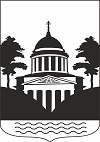 № 21, пятница 25 ноября  2022 года В данном номере опубликованы следующие документы:1.Решение совета депутатов Любытинского сельского поселения от 25.11.2022г. № 92  «О принятии в первом чтении проекта решения Совета депутатов Любытинского сельского поселения «О бюджете Любытинского сельского поселения на 2023 год и на плановый период 2024 и 2025 годов»  и характеристик бюджета сельского поселения  на 2023 год и  на плановый период 2024 и 2025 годов»2. Решение совета депутатов Любытинского сельского поселения от 25.11.2022г. № 93 «О внесении изменений в Положения о бюджетном процессе в Любытинском сельском поселении»3. Решение совета депутатов Любытинского сельского поселения от 25.11.2022г. № 94 «О внесении изменений в решение Совета депутатов Любытинского сельского поселения «О бюджете Любытинского сельского поселения на 2022 год  и на плановый период 2023 и 2024 годов»4. Решение совета депутатов Любытинского сельского поселения от 25.11.2022г. № 95 «Об утверждении проекта  решения Совета депутатов  Любытинского сельского поселения  «О внесении изменений   и дополнений в Устав Любытинского сельского поселения»5. .Решение совета депутатов Любытинского сельского поселения от 25.11.2022г. № 96 «О заключении соглашения по передаче  полномочий по осуществлению внешнего муниципального финансового контроля  на 2023 год»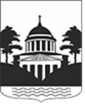 Российская ФедерацияНовгородская областьСОВЕТ ДЕПУТАТОВ  ЛЮБЫТИНСКОГО СЕЛЬСКОГО ПОСЕЛЕНИЯ                                             Р Е Ш Е Н И Е от 25.11.2022г.  № 92 р.п. ЛюбытиноО принятии в первом чтении проекта решения Совета депутатов Любытинского сельского поселения «О бюджете Любытинского сельского поселенияна 2023 год и на плановый период 2024 и 2025 годов»  и характеристик бюджета сельского поселения  на 2023 год и  на плановый период 2024 и 2025 годов.Совет депутатовРЕШИЛ:1. Принять в первом чтении проект решения Совета депутатов Любытинского сельского поселения  «О бюджете Любытинского сельского поселения  на 2023 год и на плановый период 2024 и 2025 годов».2.  Утвердить основные характеристики бюджета Любытинского сельского поселения на 2023 год:   1) прогнозируемый общий объем доходов бюджета Любытинского сельского поселения в сумме 24429,40000 тыс. рублей;   2) общий объем расходов бюджета Любытинского сельского поселения в сумме 24429,40000 тыс. рублей;   3) дефицит бюджета Любытинского сельского поселения в сумме 0,00000 тыс. рублей.          4) верхний предел муниципального внутреннего долга сельского поселения на 1 января 2024 года в сумме 1000,00000 тыс. рублей.3. Утвердить основные характеристики бюджета Любытинского сельского поселения на плановый период 2024 и 2025 годов:  1) прогнозируемый общий объем доходов бюджета Любытинского сельского поселения на 2024 год  в сумме 19144,75000 тыс. рублей, на 2025 год 19757,65000 тыс. рублей;  2) общий объем расходов бюджета Любытинского сельского поселения на 2024 год в сумме 19144,75000 тыс. рублей, в том числе условно утвержденные расходы  444,30000 тыс. рублей,  на  2025 год в сумме  19757,65000 тыс. рублей в том числе условно утвержденные расходы 918,60000 тыс. рублей;  3) прогнозируемый дефицит бюджета Любытинского сельского поселения на 2024 год  в сумме 0,00000 тыс. рублей,  и 2025 год в сумме 0,00000 тыс. рублей.         4) верхний предел муниципального внутреннего долга сельского поселения  на 1 января 2025 года в сумме 1000,00000 тыс. рублей, на 1 января 2026 года в сумме 1000,00000 тыс. рублей.4. Утвердить нормативы отчислений доходов в  бюджет  Любытинского  сельского поселения на 2023 год и плановый период  2024 и 2025 годов согласно приложению 1 к настоящему решению. 5. Постоянной комиссии Совета депутатов по экономике и бюджету совместно с комитетом финансов Администрации района  доработать проект указанного решения с учетом  поступивших замечаний и предложений и представить его на рассмотрение  Совета депутатов Любытинского сельского поселения.Главасельского поселения                                      А.Н.МироновПримечание: погашение задолженности по пеням и штрафам за несвоевременную уплату налогов и сборов в части отмененных налогов и сборов осуществляется по нормативам зачисления соответствующих налогов и сборов в бюджет муниципального района Российская ФедерацияНовгородская область Любытинский районСОВЕТ ДЕПУТАТОВ ЛЮБЫТИНСКОГОСЕЛЬСКОГО ПОСЕЛЕНИЯРЕШЕНИЕот  25.11.2022 № 93р.п. Любытино           Совет депутатов сельского поселенияРЕШИЛ:      	1.Внести в Положение о бюджетном процессе в Любытинском сельском поселении, утвержденное решением Совета депутатов  Любытинского сельского поселения от 03.11.2015 № 8 «Об утверждении Положения о бюджетном процессе в Любытинском сельском поселении»  (бюллетень «Официальный вестник поселения » №12 от  05.11.2015, №22 от 24.08.2016, №26 от 13.12.2016, №41 от 30.11.2017, №65 от 20.12.2019, №7 от29.04.2022) следующие изменения:1). Подпункт 2.2 пункта 2 изложить в следующей редакции:«2.2 Положения решений, приводящих к изменению общего объема доходов бюджета  Любытинского сельского поселения и принятых после внесения проекта решения о бюджете  на очередной финансовый год и плановый период на рассмотрение Совета депутатов, учитываются в очередном финансовом году при внесении изменений в бюджет  Любытинского сельского поселения на текущий финансовый  и плановый период в части показателей текущего года.»;         2). дополнить подпунктом 5.9 пункт 5 следующего содержания:«5.9 Порядок использования остатков средств бюджета Любытинского сельского поселения на начало текущего финансового года	Остатки средств бюджета  Любытинского сельского поселения на начало текущего финансового года в объеме, не превышающем разницы между остатками, образовавшимися в связи с неполным использованием бюджетных ассигнований в ходе исполнения в отчетном финансовом году бюджета  Любытинского сельского поселения, и суммой увеличения бюджетных ассигнований, предусмотренных абзацами вторым и третьим пункта 3 статьи 95 Бюджетного кодекса Российской Федерации, в случае если Любытинское сельское поселение в  отчетном финансовом году в соответствии с Бюджетным кодексом Российской Федерации отнесено к группе заемщиков с высоким или средним уровнем долговой устойчивости, направляются на финансовое обеспечение расходных обязательств Любытинского  сельского поселения в соответствии с решением  Совета депутатов о бюджете на текущий финансовый год и на плановый период».       2.Приостановить до 1 января 2023 года действие подпункта 2.2 пункта 2 решения Совета депутатов Любытинского сельского поселения от 03.11.2015 № 8 «Об утверждении Положения о бюджетном процессе в Любытинском сельском поселении»  (бюллетень «Официальный вестник поселения » №12 от  05.11.2015, №22 от 24.08.2016, №26 от 13.12.2016, №41 от 30.11.2017, №65 от 20.12.2019, №7 от29.04.2022).       3. Настоящее решение вступает в силу со дня, следующего за днем его официального опубликования, за исключением подпункта 2 пункта 1 настоящего решения.4.Подпункт 2 пункта 1 настоящего решения вступает в силу с 1 января 2023 года.          5. Опубликовать настоящее решение  в бюллетене «Официальный вестник поселения» и разместить на официальном сайте Администрации Любытинского муниципального района в информационно-телекоммуникационной сети «Интернет». Глава сельского поселения                                                        А.Н.Миронов  Российская   ФедерацияНовгородская областьСОВЕТ ДЕПУТАТОВ ЛЮБЫТИНСКОГО СЕЛЬСКОГО ПОСЕЛЕНИЯР Е Ш Е Н И Еот 25.11.2022 № 94р.п.Любытино О внесении изменений в решениеСовета депутатов Любытинскогосельского поселения «О бюджете Любытинскогосельского поселения на 2022 год и на плановый период 2023 и 2024 годов»Совет депутатов сельского поселенияРЕШИЛ:Внести в решение Совета депутатов Любытинского сельского поселения от 23.12.2021 № 64 «О бюджете Любытинского сельского поселения на 2022 год и на плановый период 2023 и 2024 годов» («Официальный вестник поселения» от 24.12.2021 №1; от 29.04.2022 №7 от 15.07.2022 №14; от 22.08.2022 №16; от 23.09.2022 №17; от 21.10.2022 №18) следующие изменения и дополнения: 1. В подпункте 1) пункта 1 цифры «47 495,08400 тыс. рублей» заменить цифрами «50 156,78399 тыс. рублей».В подпункте 2) пункта 1 цифры «47 914,31400 тыс. рублей» заменить цифрами «50 576,01399 тыс. рублей».2. В подпункте 1) пункта 2 цифры «18 946,70000 тыс. рублей» заменить цифрами             «19 758,21100 тыс. рублей»В подпункте 2) пункта 2 цифры «18 946,70000 тыс. рублей» заменить цифрами «19 758,21100 тыс. рублей».3. В пункте 7 цифры «36 531,88400 тыс. рублей» заменить цифрами «38 531,88399 тыс. рублей» на 2022 год, цифры «8 170,60000 тыс. рублей» заменить цифрами «8 982,11100 тыс. рублей» на 2023 год.4. В пункте 8 цифры «403,46000 тыс. рублей» заменить цифрами «385,74900 тыс. рублей».            5. Изложить пункт 12 в следующей редакции: Утвердить объем бюджетных ассигнований дорожного фонда Любытинского сельского поселения на 2022 год в сумме  26 343,51000  тыс. рублей, в том числе за счет   субсидии  бюджетам городских и сельских поселений на формирование муниципальных дорожных фондов  1596,00000 тыс. рублей. Субсидии бюджетам сельских поселений на софинансирование расходов по реализации правовых актов Правительства Новгородской области по вопросам проектирования, строительства, реконструкции, капитального ремонта и ремонта, автомобильных дорог общего пользования местного значения 18 907,60000 тыс. рублей.Утвердить объем бюджетных ассигнований дорожного фонда Любытинского сельского поселения на 2023  год в сумме  5836,00000 тыс. рублей, в том числе за счет   субсидии  бюджетам городских и сельских поселений на формирование муниципальных дорожных фондов  1064,00000 тыс. рублей.         Утвердить объем бюджетных ассигнований дорожного фонда Любытинского сельского поселения на 2024 год в сумме  5934,90000 тыс. рублей, в том числе за счет   субсидии  бюджетам городских и сельских поселений на формирование муниципальных дорожных фондов 1064,00000  тыс. рублей.6.    Приложение 1 к решению Совета депутатов Любытинского сельского поселения «О бюджете Любытинского сельского поселения на 2022 год и на плановый период 2023 и 2024 годов» изложить в следующей редакции:7.    Приложение 4-5 к решению Совета депутатов Любытинского сельского поселения «О бюджете Любытинского сельского поселения на 2022 год и на плановый период 2023 и 2024 годов» изложить в следующей редакции:8.   Приложение 6 к решению Совета депутатов Любытинского сельского поселения «О бюджете Любытинского сельского поселения на 2022 год и на плановый период 2023 и 2024 годов» изложить в следующей редакции:9.    Опубликовать настоящее решение в «Официальном вестнике поселения» и разместить на официальном сайте Администрации муниципального района в информационно-телекоммуникационной сети ИнтернетГлавасельского поселения          А.Н.Миронов 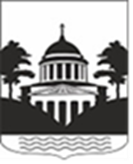 Российская ФедерацияНовгородская область Любытинский районСОВЕТ ДЕПУТАТОВ  ЛЮБЫТИНСКОГО СЕЛЬСКОГО ПОСЕЛЕНИЯ РЕШЕНИЕот 25.11.2022  № 95р.п.ЛюбытиноОб утверждении проекта  решения Совета депутатов  Любытинского сельскогопоселения  «О внесении изменений   и дополненийв Устав Любытинского сельского поселения»В целях приведения  Устава Любытинского сельского поселения в соответствие с  федеральным законодательством, в   соответствии с Федеральным законом от 6 октября 2003 года № 131-ФЗ «Об общих принципах организации местного самоуправления в Российской Федерации»,  Уставом Любытинского сельского поселения  Совет депутатов  сельского поселения  РЕШИЛ:1.Принять прилагаемый проект решения Совета Депутатов  сельского поселения   «О внесении изменений и дополнений в Устав Любытинского сельского поселения ».2.Настоящее решение опубликовать  в бюллетене «Официальный вестник поселения» и разместить на официальном сайте Администрации муниципального района  в информационно –телекоммуникационной сети «Интернет».Глава сельского поселения                                                           А.Н.Миронов ПРОЕКТРоссийская ФедерацияНовгородская областьСОВЕТ ДЕПУТАТОВ  ЛЮБЫТИНСКОГО СЕЛЬСКОГО ПОСЕЛЕНИЯ РЕШЕНИЕО внесении изменений   и дополненийв Устав Любытинского сельского поселенияПринято Советом депутатов сельского поселения   ________________ года.В целях приведения  Устава Любытинского сельского поселения в соответствие с  федеральным законодательством, в   соответствии с Федеральным законом от 6 октября 2003 года № 131-ФЗ «Об общих принципах организации местного самоуправления в Российской Федерации»,  Уставом Любытинского сельского поселения  Совет депутатов  сельского поселения  РЕШИЛ:1.Внести  следующие изменения в Устав Любытинского сельского поселения:1.1. часть 7 статьи 24 изложить в следующей редакции«7. Глава Любытинского сельского поселения не может одновременно исполнять полномочия депутата представительного органа муниципального образования, за исключением случаев, установленных Федеральным законом № 131-ФЗ, иными федеральными законами.Глава Любытинского  сельского поселения не может быть депутатом Государственной Думы Федерального Собрания Российской Федерации, сенатором Российской Федерации, депутатом законодательных (представительных) органов государственной власти субъектов Российской Федерации, занимать иные государственные должности Российской Федерации, государственные должности субъектов Российской Федерации, а также должности государственной гражданской службы и должности муниципальной службы, если иное не предусмотрено федеральными законами.»1.2. часть 5 статьи 32 изложить в новой редакции:«5.Контрольно-счетная комиссия Любытинского сельского поселения осуществляет следующие основные полномочия:1) организация и осуществление контроля за законностью и эффективностью использования средств бюджета Любытинского сельского поселения, а также иных средств в случаях, предусмотренных законодательством Российской Федерации;2) экспертиза проектов бюджета Любытинского сельского поселения, проверка и анализ обоснованности его показателей;3) внешняя проверка годового отчета об исполнении бюджета Любытинского сельского поселения;4) проведение аудита в сфере закупок товаров, работ и услуг в соответствии с Федеральным законом от 5 апреля 2013 года N 44-ФЗ "О контрактной системе в сфере закупок товаров, работ, услуг для обеспечения государственных и муниципальных нужд";5) оценка эффективности формирования муниципальной собственности, управления и распоряжения такой собственностью и контроль за соблюдением установленного порядка формирования такой собственности, управления и распоряжения такой собственностью (включая исключительные права на результаты интеллектуальной деятельности);6) оценка эффективности предоставления налоговых и иных льгот и преимуществ, бюджетных кредитов за счет средств бюджета Любытинского сельского поселения, а также оценка законности предоставления муниципальных гарантий и поручительств или обеспечения исполнения обязательств другими способами по сделкам, совершаемым юридическими лицами и индивидуальными предпринимателями за счет средств бюджета Любытинского сельского поселения и имущества, находящегося в муниципальной собственности;7) экспертиза проектов муниципальных правовых актов в части, касающейся расходных обязательств Любытинского сельского поселения, экспертиза проектов муниципальных правовых актов, приводящих к изменению доходов бюджета  Любытинского сельского поселения, а также муниципальных программ (проектов муниципальных программ);8) анализ и мониторинг бюджетного процесса в Любытинского сельском поселении, в том числе подготовка предложений по устранению выявленных отклонений в бюджетном процессе и совершенствованию бюджетного законодательства Российской Федерации;9) проведение оперативного анализа исполнения и контроля за организацией исполнения бюджета Любытинского сельского поселения в текущем финансовом году, ежеквартальное представление информации о ходе исполнения бюджета Любытинского сельского поселения, о результатах проведенных контрольных и экспертно-аналитических мероприятий в Совет депутатов Любытинского сельского поселения и главе Любытинского сельского поселения;10) осуществление контроля за состоянием муниципального внутреннего и внешнего долга;11) оценка реализуемости, рисков и результатов достижения целей социально-экономического развития Любытинского сельского поселения, предусмотренных документами стратегического планирования Любытинского сельского поселения, в пределах компетенции контрольно-счетного органа Любытинского сельского поселения;12) участие в пределах полномочий в мероприятиях, направленных на противодействие коррупции;13) иные полномочия в сфере внешнего муниципального финансового контроля, установленные федеральными законами, областными законами, Уставом и нормативными правовыми актами Совета депутатов Любытинского сельского поселения.1.3. статью 52.2 дополнить частью 4 следующего содержания:«4.Губернатор Новгородской области:1) вправе вынести предупреждение, объявить выговор Главе Любытинского  сельского поселения за неисполнение или ненадлежащее исполнение обязанностей по обеспечению осуществления органами местного самоуправления отдельных государственных полномочий, переданных органам местного самоуправления федеральными законами и (или) областными законами;2) вправе отрешить от должности Главу Любытинского сельского поселения в случае, если в течение месяца со дня вынесения Губернатором Новгородской области предупреждения, объявления выговора Главе Любытинского  сельского поселения в соответствии с пунктом 1 настоящей части Главой Любытинского сельского поселения не были приняты в пределах своих полномочий меры по устранению причин, послуживших основанием для вынесения ему предупреждения, объявления выговора.».1.4. статью 52.3 дополнить частями 15,16 следующего содержания:«15. Глава Любытинского  сельского поселения, в отношении которого Советом депутатов Любытинского сельского поселения принято решение об удалении его в отставку, вправе обратиться с заявлением об обжаловании указанного решения в суд в течение 10 дней со дня официального опубликования такого решения.16. Губернатор Новгородской области вправе обратиться в Совет депутатов Любытинского сельского поселения с инициативой об удалении Главы Любытинского сельского поселения в отставку, в том числе в случае систематического недостижения показателей для оценки эффективности деятельности органов местного самоуправления в порядке, установленном Федеральным законом № 131-ФЗ».2. Главе  сельского поселения  направить документы изменений в Устав Любытинского сельского поселения на государственную регистрацию в Управление Министерства юстиции Российской Федерации по Новгородской области.3. Настоящее решение   вступает в силу после его государственной регистрации в Управлении Министерства юстиции Российской Федерации по Новгородской области и официального опубликования в  бюллетене «Официальный вестник поселения».  4. Опубликовать настоящее решение в периодическом печатном издании – бюллетень «Официальный вестник поселения».                                                        Российская ФедерацияНовгородская область  Любытинский  район СОВЕТ ДЕПУТАТОВ ЛЮБЫТИНСКОГОСЕЛЬСКОГО ПОСЕЛЕНИЯРЕШЕНИЕот 25.11.2022  № 96р.п.Любытино	В соответствии с частью 11 статьи 3 Федерального закона от 7 февраля 2011 года № 6-ФЗ «Об общих принципах организации и деятельности контрольно-счетных органов субъектов Российской Федерации и муниципальных образований» 	Совет депутатов сельского поселения РЕШИЛ:	1. Заключить  соглашение о передаче Контрольно-счетной палате Любытинского муниципального района (далее – Контрольно-счетная палата) следующих полномочий по осуществлению внешнего муниципального финансового контроля контрольно-счетной комиссии Любытинского сельского поселения (далее - сельское поселение) на 2023 год:       1.1) организация и осуществление контроля за законностью и эффек-тивностью  использования средств бюджета сельского поселения, а также иных средств в случаях, предусмотренных законодательством Российской Федерации;  1.2) экспертиза проектов бюджета сельского поселения, проверка и анализ обоснованности его показателей;1.3) внешняя проверка годового отчета об исполнении бюджета сельского поселения;1.4) проведение аудита в сфере закупок товаров, работ и услуг в соответствии с Федеральным законом от 05 апреля 2013 года №44-ФЗ «О контрактной системе в сфере закупок товаров, работ, услуг для обеспечения государственных и муниципальных нужд»;1.5) оценка эффективности формирования муниципальной собственности, управления и распоряжения такой собственностью и контроль за соблюдением установленного порядка формирования такой собственности, управления и распоряжения такой собственностью (включая исключительные права на результаты интеллектуальной деятельности);1.6) оценка эффективности предоставления налоговых и иных льгот и преимуществ,  бюджетных кредитов  за  счёт средств бюджета  сельского поселения, бюджета Любытинского  муниципального района, а также оценка законности предоставления муниципальных гарантий и поручительств или обеспечения исполнения обязательств другими способами по сделкам, совершаемым юридическими лицами и индивидуальными предпринимателями за счет средств бюджета сельского поселения,  Любытинского муниципального района, и имущества, находящегося в муниципальной собственности;1.7) экспертиза проектов муниципальных правовых актов в части, касающейся расходных  обязательств Любытинского сельского поселения, экспертиза проектов  муниципальных правовых актов, приводящих к изменению доходов  бюджета  Любытинского сельского поселения, а также муниципальных программ (проектов муниципальных программ);1.8) анализ и мониторинг бюджетного процесса в Любытинском сельском поселении, в том числе подготовка предложений по устранению выявленных отклонений в бюджетном процессе и совершенствованию бюджетного законодательства Российской Федерации;1.9) проведение оперативного анализа исполнения и  контроля  за организацией исполнения местного бюджета в текущем году, ежеквартальное представление информации о ходе исполнения бюджета Любытинского сельского поселения, о результатах проведенных контрольных и экспертно-аналитических мероприятий в Совет  депутатов и Главе Любытинского сельского поселения;1.10) осуществление контроля за состоянием муниципального внутреннего и внешнего долга сельского поселения;1.11) оценка реализуемости, рисков и результатов достижения целей социально-экономического развития  Любытинского сельского поселения, предусмотренных документами стратегического планирования Любытинского сельского поселения, в пределах компетенции Контрольно-счетной палаты;1.12) участие в пределах полномочий в мероприятиях, направленных на противодействие коррупции;1.13) контроль за законностью и эффективностью использования средств Любытинского  муниципального района, поступивших в бюджет Любытинского сельского поселения;1.14) иные полномочия в сфере внешнего муниципального финансового контроля,  установленные федеральными законами, законами Новгородской области, Уставом и решениями Думы муниципального района.2. Внешний муниципальный финансовый контроль осуществляется Контрольно-счетной палатой:	2.1) в отношении органов местного самоуправления, муниципальных учреждений и унитарных предприятий  Любытинского муниципального района, а также иных организаций, если они используют имущество, находящееся в муниципальной собственности Любытинского муниципального района;	2.2) в отношении иных лиц в случаях, предусмотренных Бюджетным кодексом Российской Федерации и другими федеральными законами.	3.  Главе Любытинского сельского поселения подписать Соглашение о передаче полномочий, указанных в пункте 1 настоящего решения.	4. В решении о бюджете Любытинского сельского поселения на 2023 год и плановый период  2024  и  2025 годов предусмотреть отдельной строкой объем субвенции, необходимый для осуществления полномочий, указанных в пункте 1 настоящего решения, рассчитанный в установленном порядке.	5. Настоящее решение вступает в силу с 1 января 2023  года.6. Опубликовать настоящее решение  в бюллетене «Официальный вестник поселения» и разместить на официальном сайте Администрации Любытинского муниципального района в информационно-телекоммуникационной сети «Интернет».Глава сельского поселения                   А.Н. Миронов                Официальный вестник поселения     Учредитель,издатель: Совет депутатов Любытинского сельского поселения Главный редактор: А.Н. Миронов     Распространяется бесплатно  Адрес издателя: 174760, Новгородская область, п.Любытино, ул.Советов,д.29   Телефон: 8(816-68) 62-311, доб.6630                  Подписано в печать 25.11.2022 Приложение  1к   решению Совета депутатов «О принятии в первом чтении проекта решения Совета депутатов «О бюджете Любытинского сельского поселения на 2023 год и на плановый период 2024 и 2025 годов» и характеристик бюджета сельского поселения на 2023 год и на плановый период 2024 и 2025 годов»Приложение  1к   решению Совета депутатов «О принятии в первом чтении проекта решения Совета депутатов «О бюджете Любытинского сельского поселения на 2023 год и на плановый период 2024 и 2025 годов» и характеристик бюджета сельского поселения на 2023 год и на плановый период 2024 и 2025 годов»Приложение  1к   решению Совета депутатов «О принятии в первом чтении проекта решения Совета депутатов «О бюджете Любытинского сельского поселения на 2023 год и на плановый период 2024 и 2025 годов» и характеристик бюджета сельского поселения на 2023 год и на плановый период 2024 и 2025 годов»Приложение  1к   решению Совета депутатов «О принятии в первом чтении проекта решения Совета депутатов «О бюджете Любытинского сельского поселения на 2023 год и на плановый период 2024 и 2025 годов» и характеристик бюджета сельского поселения на 2023 год и на плановый период 2024 и 2025 годов»Приложение  1к   решению Совета депутатов «О принятии в первом чтении проекта решения Совета депутатов «О бюджете Любытинского сельского поселения на 2023 год и на плановый период 2024 и 2025 годов» и характеристик бюджета сельского поселения на 2023 год и на плановый период 2024 и 2025 годов»Приложение  1к   решению Совета депутатов «О принятии в первом чтении проекта решения Совета депутатов «О бюджете Любытинского сельского поселения на 2023 год и на плановый период 2024 и 2025 годов» и характеристик бюджета сельского поселения на 2023 год и на плановый период 2024 и 2025 годов»Нормативы отчислений доходов в  бюджет Любытинского сельского  поселения  на 2023 год и  на плановый период 2024 и 2025 годов Нормативы отчислений доходов в  бюджет Любытинского сельского  поселения  на 2023 год и  на плановый период 2024 и 2025 годов Нормативы отчислений доходов в  бюджет Любытинского сельского  поселения  на 2023 год и  на плановый период 2024 и 2025 годов Нормативы отчислений доходов в  бюджет Любытинского сельского  поселения  на 2023 год и  на плановый период 2024 и 2025 годов Нормативы отчислений доходов в  бюджет Любытинского сельского  поселения  на 2023 год и  на плановый период 2024 и 2025 годов Нормативы отчислений доходов в  бюджет Любытинского сельского  поселения  на 2023 год и  на плановый период 2024 и 2025 годов Нормативы отчислений доходов в  бюджет Любытинского сельского  поселения  на 2023 год и  на плановый период 2024 и 2025 годов Нормативы отчислений доходов в  бюджет Любытинского сельского  поселения  на 2023 год и  на плановый период 2024 и 2025 годов Нормативы отчислений доходов в  бюджет Любытинского сельского  поселения  на 2023 год и  на плановый период 2024 и 2025 годов Нормативы отчислений доходов в  бюджет Любытинского сельского  поселения  на 2023 год и  на плановый период 2024 и 2025 годов Код бюджетной 
      классификации 
Российской  ФедерацииНаименование доходаНаименование доходаНаименование доходаНаименование доходаНаименование доходаНормативы отчислений  
доходов в  бюджет поселения (%)Нормативы отчислений  
доходов в  бюджет поселения (%)Нормативы отчислений  
доходов в  бюджет поселения (%)Нормативы отчислений  
доходов в  бюджет поселения (%)Код бюджетной 
      классификации 
Российской  ФедерацииНаименование доходаНаименование доходаНаименование доходаНаименование доходаНаименование дохода2023 год2024год2025год2025год1222223455В ЧАСТИ ФЕДЕРАЛЬНЫХ НАЛОГОВ И СБОРОВВ ЧАСТИ ФЕДЕРАЛЬНЫХ НАЛОГОВ И СБОРОВВ ЧАСТИ ФЕДЕРАЛЬНЫХ НАЛОГОВ И СБОРОВВ ЧАСТИ ФЕДЕРАЛЬНЫХ НАЛОГОВ И СБОРОВВ ЧАСТИ ФЕДЕРАЛЬНЫХ НАЛОГОВ И СБОРОВВ ЧАСТИ ФЕДЕРАЛЬНЫХ НАЛОГОВ И СБОРОВВ ЧАСТИ ФЕДЕРАЛЬНЫХ НАЛОГОВ И СБОРОВВ ЧАСТИ ФЕДЕРАЛЬНЫХ НАЛОГОВ И СБОРОВВ ЧАСТИ ФЕДЕРАЛЬНЫХ НАЛОГОВ И СБОРОВВ ЧАСТИ ФЕДЕРАЛЬНЫХ НАЛОГОВ И СБОРОВ1 01 02000 01 0000 110Налог на доходы физических лиц*                                                  Налог на доходы физических лиц*                                                  Налог на доходы физических лиц*                                                  Налог на доходы физических лиц*                                                  Налог на доходы физических лиц*                                                  1 01 02010 01 0000 110Налог на доходы физических лиц с доходов, источником которых является налоговый агент, за исключением доходов, в отношении которых исчисление и уплата налога осуществляются в соответствии со статьями 227, 227.1 и 228 Налогового кодекса Российской ФедерацииНалог на доходы физических лиц с доходов, источником которых является налоговый агент, за исключением доходов, в отношении которых исчисление и уплата налога осуществляются в соответствии со статьями 227, 227.1 и 228 Налогового кодекса Российской ФедерацииНалог на доходы физических лиц с доходов, источником которых является налоговый агент, за исключением доходов, в отношении которых исчисление и уплата налога осуществляются в соответствии со статьями 227, 227.1 и 228 Налогового кодекса Российской ФедерацииНалог на доходы физических лиц с доходов, источником которых является налоговый агент, за исключением доходов, в отношении которых исчисление и уплата налога осуществляются в соответствии со статьями 227, 227.1 и 228 Налогового кодекса Российской ФедерацииНалог на доходы физических лиц с доходов, источником которых является налоговый агент, за исключением доходов, в отношении которых исчисление и уплата налога осуществляются в соответствии со статьями 227, 227.1 и 228 Налогового кодекса Российской Федерации22221 01 02020 01 0000 110Налог на доходы физических лиц с доходов, полученных от осуществления деятельности физическими лицами, зарегистрированными в качестве индивидуальных предпринимателей, нотариусов, занимающихся частной практикой, адвокатов, учредивших адвокатские кабинеты, и других лиц, занимающихся частной практикой в соответствии со статьей 227 Налогового кодекса Российской ФедерацииНалог на доходы физических лиц с доходов, полученных от осуществления деятельности физическими лицами, зарегистрированными в качестве индивидуальных предпринимателей, нотариусов, занимающихся частной практикой, адвокатов, учредивших адвокатские кабинеты, и других лиц, занимающихся частной практикой в соответствии со статьей 227 Налогового кодекса Российской ФедерацииНалог на доходы физических лиц с доходов, полученных от осуществления деятельности физическими лицами, зарегистрированными в качестве индивидуальных предпринимателей, нотариусов, занимающихся частной практикой, адвокатов, учредивших адвокатские кабинеты, и других лиц, занимающихся частной практикой в соответствии со статьей 227 Налогового кодекса Российской ФедерацииНалог на доходы физических лиц с доходов, полученных от осуществления деятельности физическими лицами, зарегистрированными в качестве индивидуальных предпринимателей, нотариусов, занимающихся частной практикой, адвокатов, учредивших адвокатские кабинеты, и других лиц, занимающихся частной практикой в соответствии со статьей 227 Налогового кодекса Российской ФедерацииНалог на доходы физических лиц с доходов, полученных от осуществления деятельности физическими лицами, зарегистрированными в качестве индивидуальных предпринимателей, нотариусов, занимающихся частной практикой, адвокатов, учредивших адвокатские кабинеты, и других лиц, занимающихся частной практикой в соответствии со статьей 227 Налогового кодекса Российской Федерации22221 01 02030 01 0000 110Налог на доходы физических лиц с доходов, полученных физическими лицами в соответствии со статьей 228 Налогового кодекса Российской ФедерацииНалог на доходы физических лиц с доходов, полученных физическими лицами в соответствии со статьей 228 Налогового кодекса Российской ФедерацииНалог на доходы физических лиц с доходов, полученных физическими лицами в соответствии со статьей 228 Налогового кодекса Российской ФедерацииНалог на доходы физических лиц с доходов, полученных физическими лицами в соответствии со статьей 228 Налогового кодекса Российской ФедерацииНалог на доходы физических лиц с доходов, полученных физическими лицами в соответствии со статьей 228 Налогового кодекса Российской Федерации22221 01 02050 01 0000 110Налог на доходы физических лиц с сумм прибыли контролируемой иностранной компании, полученной физическими лицами, признаваемыми контролирующими лицами этой компании, за исключением уплачиваемого в связи с переходом на особый порядок уплаты на основании подачи в налоговый орган соответствующего уведомления (в части суммы налога, не превышающей 650000 рублей):Налог на доходы физических лиц с сумм прибыли контролируемой иностранной компании, полученной физическими лицами, признаваемыми контролирующими лицами этой компании, за исключением уплачиваемого в связи с переходом на особый порядок уплаты на основании подачи в налоговый орган соответствующего уведомления (в части суммы налога, не превышающей 650000 рублей):Налог на доходы физических лиц с сумм прибыли контролируемой иностранной компании, полученной физическими лицами, признаваемыми контролирующими лицами этой компании, за исключением уплачиваемого в связи с переходом на особый порядок уплаты на основании подачи в налоговый орган соответствующего уведомления (в части суммы налога, не превышающей 650000 рублей):Налог на доходы физических лиц с сумм прибыли контролируемой иностранной компании, полученной физическими лицами, признаваемыми контролирующими лицами этой компании, за исключением уплачиваемого в связи с переходом на особый порядок уплаты на основании подачи в налоговый орган соответствующего уведомления (в части суммы налога, не превышающей 650000 рублей):Налог на доходы физических лиц с сумм прибыли контролируемой иностранной компании, полученной физическими лицами, признаваемыми контролирующими лицами этой компании, за исключением уплачиваемого в связи с переходом на особый порядок уплаты на основании подачи в налоговый орган соответствующего уведомления (в части суммы налога, не превышающей 650000 рублей):22221 01 02080 01 0000 110Налог на доходы физических лиц в части суммы налога, превышающей 650 000 рублей, относящейся к части налоговой базы, превышающей 5 000 000 рублей (за исключением налога на доходы физических лиц с сумм прибыли контролируемой иностранной компании, в том числе фиксированной прибыли контролируемой иностранной компании) Налог на доходы физических лиц в части суммы налога, превышающей 650 000 рублей, относящейся к части налоговой базы, превышающей 5 000 000 рублей (за исключением налога на доходы физических лиц с сумм прибыли контролируемой иностранной компании, в том числе фиксированной прибыли контролируемой иностранной компании) Налог на доходы физических лиц в части суммы налога, превышающей 650 000 рублей, относящейся к части налоговой базы, превышающей 5 000 000 рублей (за исключением налога на доходы физических лиц с сумм прибыли контролируемой иностранной компании, в том числе фиксированной прибыли контролируемой иностранной компании) Налог на доходы физических лиц в части суммы налога, превышающей 650 000 рублей, относящейся к части налоговой базы, превышающей 5 000 000 рублей (за исключением налога на доходы физических лиц с сумм прибыли контролируемой иностранной компании, в том числе фиксированной прибыли контролируемой иностранной компании) Налог на доходы физических лиц в части суммы налога, превышающей 650 000 рублей, относящейся к части налоговой базы, превышающей 5 000 000 рублей (за исключением налога на доходы физических лиц с сумм прибыли контролируемой иностранной компании, в том числе фиксированной прибыли контролируемой иностранной компании) 2222В ЧАСТИ   НАЛОГОВ НА СОВОКУПНЫЙ ДОХОДВ ЧАСТИ   НАЛОГОВ НА СОВОКУПНЫЙ ДОХОДВ ЧАСТИ   НАЛОГОВ НА СОВОКУПНЫЙ ДОХОДВ ЧАСТИ   НАЛОГОВ НА СОВОКУПНЫЙ ДОХОДВ ЧАСТИ   НАЛОГОВ НА СОВОКУПНЫЙ ДОХОДВ ЧАСТИ   НАЛОГОВ НА СОВОКУПНЫЙ ДОХОДВ ЧАСТИ   НАЛОГОВ НА СОВОКУПНЫЙ ДОХОДВ ЧАСТИ   НАЛОГОВ НА СОВОКУПНЫЙ ДОХОДВ ЧАСТИ   НАЛОГОВ НА СОВОКУПНЫЙ ДОХОДВ ЧАСТИ   НАЛОГОВ НА СОВОКУПНЫЙ ДОХОД1 05 00000 00 0000 000Налоги на совокупный доходНалоги на совокупный доходНалоги на совокупный доходНалоги на совокупный доходНалоги на совокупный доход1 05 03000 01 0000 110Единый сельскохозяйственный налогЕдиный сельскохозяйственный налогЕдиный сельскохозяйственный налогЕдиный сельскохозяйственный налогЕдиный сельскохозяйственный налог1 05 03010 01 0000 110Единый сельскохозяйственный налогЕдиный сельскохозяйственный налогЕдиный сельскохозяйственный налогЕдиный сельскохозяйственный налогЕдиный сельскохозяйственный налог30303030В ЧАСТИ МЕСТНЫХ НАЛОГОВВ ЧАСТИ МЕСТНЫХ НАЛОГОВВ ЧАСТИ МЕСТНЫХ НАЛОГОВВ ЧАСТИ МЕСТНЫХ НАЛОГОВВ ЧАСТИ МЕСТНЫХ НАЛОГОВВ ЧАСТИ МЕСТНЫХ НАЛОГОВВ ЧАСТИ МЕСТНЫХ НАЛОГОВВ ЧАСТИ МЕСТНЫХ НАЛОГОВВ ЧАСТИ МЕСТНЫХ НАЛОГОВ1 06 00000 00 0000 110НАЛОГИ НА ИМУЩЕСТВОНАЛОГИ НА ИМУЩЕСТВОНАЛОГИ НА ИМУЩЕСТВОНАЛОГИ НА ИМУЩЕСТВОНАЛОГИ НА ИМУЩЕСТВО1 06 01000 00 0000 110Налог на имущество физических лицНалог на имущество физических лицНалог на имущество физических лицНалог на имущество физических лицНалог на имущество физических лиц1 06 01030 10 0000 110Налог на имущество физических лиц, взимаемый по ставкам, применяемым к объектам налогообложения, расположенным в границах сельских поселенийНалог на имущество физических лиц, взимаемый по ставкам, применяемым к объектам налогообложения, расположенным в границах сельских поселенийНалог на имущество физических лиц, взимаемый по ставкам, применяемым к объектам налогообложения, расположенным в границах сельских поселенийНалог на имущество физических лиц, взимаемый по ставкам, применяемым к объектам налогообложения, расположенным в границах сельских поселенийНалог на имущество физических лиц, взимаемый по ставкам, применяемым к объектам налогообложения, расположенным в границах сельских поселений1001001001001 06 06000 00 0000 110Земельный налогЗемельный налогЗемельный налогЗемельный налогЗемельный налог1 06 06030 00 0000 110Земельный налог с организацийЗемельный налог с организацийЗемельный налог с организацийЗемельный налог с организацийЗемельный налог с организаций1 06 06033 10 0000 110Земельный налог с организаций, обладающих земельным участком, расположенным в границах сельских поселенийЗемельный налог с организаций, обладающих земельным участком, расположенным в границах сельских поселенийЗемельный налог с организаций, обладающих земельным участком, расположенным в границах сельских поселенийЗемельный налог с организаций, обладающих земельным участком, расположенным в границах сельских поселенийЗемельный налог с организаций, обладающих земельным участком, расположенным в границах сельских поселений1001001001001 06 06040 00 0000 110Земельный налог с физических лицЗемельный налог с физических лицЗемельный налог с физических лицЗемельный налог с физических лицЗемельный налог с физических лиц1 06 06043 10 0000 110Земельный налог с физических лиц, обладающих земельным участком, расположенным в границах сельских поселенийЗемельный налог с физических лиц, обладающих земельным участком, расположенным в границах сельских поселенийЗемельный налог с физических лиц, обладающих земельным участком, расположенным в границах сельских поселенийЗемельный налог с физических лиц, обладающих земельным участком, расположенным в границах сельских поселенийЗемельный налог с физических лиц, обладающих земельным участком, расположенным в границах сельских поселений100100100100В ЧАСТИ ПОГАШЕНИЯ ЗАДОЛЖЕННОСТИ И ПЕРЕРАСЧЕТОВ ПО ОТМЕНЕННЫМ НАЛОГАМ, СБОРАМ И ИНЫМ ОБЯЗАТЕЛЬНЫМ ПЛАТЕЖАМВ ЧАСТИ ПОГАШЕНИЯ ЗАДОЛЖЕННОСТИ И ПЕРЕРАСЧЕТОВ ПО ОТМЕНЕННЫМ НАЛОГАМ, СБОРАМ И ИНЫМ ОБЯЗАТЕЛЬНЫМ ПЛАТЕЖАМВ ЧАСТИ ПОГАШЕНИЯ ЗАДОЛЖЕННОСТИ И ПЕРЕРАСЧЕТОВ ПО ОТМЕНЕННЫМ НАЛОГАМ, СБОРАМ И ИНЫМ ОБЯЗАТЕЛЬНЫМ ПЛАТЕЖАМВ ЧАСТИ ПОГАШЕНИЯ ЗАДОЛЖЕННОСТИ И ПЕРЕРАСЧЕТОВ ПО ОТМЕНЕННЫМ НАЛОГАМ, СБОРАМ И ИНЫМ ОБЯЗАТЕЛЬНЫМ ПЛАТЕЖАМВ ЧАСТИ ПОГАШЕНИЯ ЗАДОЛЖЕННОСТИ И ПЕРЕРАСЧЕТОВ ПО ОТМЕНЕННЫМ НАЛОГАМ, СБОРАМ И ИНЫМ ОБЯЗАТЕЛЬНЫМ ПЛАТЕЖАМВ ЧАСТИ ПОГАШЕНИЯ ЗАДОЛЖЕННОСТИ И ПЕРЕРАСЧЕТОВ ПО ОТМЕНЕННЫМ НАЛОГАМ, СБОРАМ И ИНЫМ ОБЯЗАТЕЛЬНЫМ ПЛАТЕЖАМВ ЧАСТИ ПОГАШЕНИЯ ЗАДОЛЖЕННОСТИ И ПЕРЕРАСЧЕТОВ ПО ОТМЕНЕННЫМ НАЛОГАМ, СБОРАМ И ИНЫМ ОБЯЗАТЕЛЬНЫМ ПЛАТЕЖАМВ ЧАСТИ ПОГАШЕНИЯ ЗАДОЛЖЕННОСТИ И ПЕРЕРАСЧЕТОВ ПО ОТМЕНЕННЫМ НАЛОГАМ, СБОРАМ И ИНЫМ ОБЯЗАТЕЛЬНЫМ ПЛАТЕЖАМВ ЧАСТИ ПОГАШЕНИЯ ЗАДОЛЖЕННОСТИ И ПЕРЕРАСЧЕТОВ ПО ОТМЕНЕННЫМ НАЛОГАМ, СБОРАМ И ИНЫМ ОБЯЗАТЕЛЬНЫМ ПЛАТЕЖАМВ ЧАСТИ ПОГАШЕНИЯ ЗАДОЛЖЕННОСТИ И ПЕРЕРАСЧЕТОВ ПО ОТМЕНЕННЫМ НАЛОГАМ, СБОРАМ И ИНЫМ ОБЯЗАТЕЛЬНЫМ ПЛАТЕЖАМ1 09 00000 00 0000 000Задолженность и перерасчеты по отмененным налогам, сборам и иным обязательным платежамЗадолженность и перерасчеты по отмененным налогам, сборам и иным обязательным платежамЗадолженность и перерасчеты по отмененным налогам, сборам и иным обязательным платежамЗадолженность и перерасчеты по отмененным налогам, сборам и иным обязательным платежамЗадолженность и перерасчеты по отмененным налогам, сборам и иным обязательным платежам1 09 04000 00 0000 110Налоги на имуществоНалоги на имуществоНалоги на имуществоНалоги на имуществоНалоги на имущество1 09 04050 00 0000 110Земельный налог (по обязательствам, возникшим до 1 января 2006 года)Земельный налог (по обязательствам, возникшим до 1 января 2006 года)Земельный налог (по обязательствам, возникшим до 1 января 2006 года)Земельный налог (по обязательствам, возникшим до 1 января 2006 года)Земельный налог (по обязательствам, возникшим до 1 января 2006 года)1 09 04053 10 0000 110Земельный налог (по обязательствам, возникшим до 1 января 2006 года), мобилизуемый на территориях поселенийЗемельный налог (по обязательствам, возникшим до 1 января 2006 года), мобилизуемый на территориях поселенийЗемельный налог (по обязательствам, возникшим до 1 января 2006 года), мобилизуемый на территориях поселенийЗемельный налог (по обязательствам, возникшим до 1 января 2006 года), мобилизуемый на территориях поселенийЗемельный налог (по обязательствам, возникшим до 1 января 2006 года), мобилизуемый на территориях поселений100100100100В ЧАСТИ ДОХОДОВ ОТ ИСПОЛЬЗОВАНИЯ ИМУЩЕСТВА, НАХОДЯЩЕГОСЯ В ГОСУДАРСТВЕННОЙ И МУНИЦИПАЛЬНОЙ СОБСТВЕННОСТИВ ЧАСТИ ДОХОДОВ ОТ ИСПОЛЬЗОВАНИЯ ИМУЩЕСТВА, НАХОДЯЩЕГОСЯ В ГОСУДАРСТВЕННОЙ И МУНИЦИПАЛЬНОЙ СОБСТВЕННОСТИВ ЧАСТИ ДОХОДОВ ОТ ИСПОЛЬЗОВАНИЯ ИМУЩЕСТВА, НАХОДЯЩЕГОСЯ В ГОСУДАРСТВЕННОЙ И МУНИЦИПАЛЬНОЙ СОБСТВЕННОСТИВ ЧАСТИ ДОХОДОВ ОТ ИСПОЛЬЗОВАНИЯ ИМУЩЕСТВА, НАХОДЯЩЕГОСЯ В ГОСУДАРСТВЕННОЙ И МУНИЦИПАЛЬНОЙ СОБСТВЕННОСТИВ ЧАСТИ ДОХОДОВ ОТ ИСПОЛЬЗОВАНИЯ ИМУЩЕСТВА, НАХОДЯЩЕГОСЯ В ГОСУДАРСТВЕННОЙ И МУНИЦИПАЛЬНОЙ СОБСТВЕННОСТИВ ЧАСТИ ДОХОДОВ ОТ ИСПОЛЬЗОВАНИЯ ИМУЩЕСТВА, НАХОДЯЩЕГОСЯ В ГОСУДАРСТВЕННОЙ И МУНИЦИПАЛЬНОЙ СОБСТВЕННОСТИВ ЧАСТИ ДОХОДОВ ОТ ИСПОЛЬЗОВАНИЯ ИМУЩЕСТВА, НАХОДЯЩЕГОСЯ В ГОСУДАРСТВЕННОЙ И МУНИЦИПАЛЬНОЙ СОБСТВЕННОСТИВ ЧАСТИ ДОХОДОВ ОТ ИСПОЛЬЗОВАНИЯ ИМУЩЕСТВА, НАХОДЯЩЕГОСЯ В ГОСУДАРСТВЕННОЙ И МУНИЦИПАЛЬНОЙ СОБСТВЕННОСТИВ ЧАСТИ ДОХОДОВ ОТ ИСПОЛЬЗОВАНИЯ ИМУЩЕСТВА, НАХОДЯЩЕГОСЯ В ГОСУДАРСТВЕННОЙ И МУНИЦИПАЛЬНОЙ СОБСТВЕННОСТИВ ЧАСТИ ДОХОДОВ ОТ ИСПОЛЬЗОВАНИЯ ИМУЩЕСТВА, НАХОДЯЩЕГОСЯ В ГОСУДАРСТВЕННОЙ И МУНИЦИПАЛЬНОЙ СОБСТВЕННОСТИ1 11 00000 00 0000 000Доходы от использования имущества, находящегося в государственной и муниципальной собственностиДоходы от использования имущества, находящегося в государственной и муниципальной собственностиДоходы от использования имущества, находящегося в государственной и муниципальной собственностиДоходы от использования имущества, находящегося в государственной и муниципальной собственности1 11 05000 00 0000 120Доходы, получаемые в виде арендной либо иной платы за передачу в возмездное пользование государственного и муниципального имущества (за исключением имущества бюджетных и автономных учреждений, а также имущества государственных и муниципальных унитарных предприятий, в том числе казенных)Доходы, получаемые в виде арендной либо иной платы за передачу в возмездное пользование государственного и муниципального имущества (за исключением имущества бюджетных и автономных учреждений, а также имущества государственных и муниципальных унитарных предприятий, в том числе казенных)Доходы, получаемые в виде арендной либо иной платы за передачу в возмездное пользование государственного и муниципального имущества (за исключением имущества бюджетных и автономных учреждений, а также имущества государственных и муниципальных унитарных предприятий, в том числе казенных)Доходы, получаемые в виде арендной либо иной платы за передачу в возмездное пользование государственного и муниципального имущества (за исключением имущества бюджетных и автономных учреждений, а также имущества государственных и муниципальных унитарных предприятий, в том числе казенных)1 11 05020 00 0000 120Доходы, получаемые в виде арендной платы за земли после разграничения государственной собственности на землю, а также средства от продажи права на    заключение договоров аренды указанных земельных участков (за исключением земельных участков бюджетных и автономных учреждений)Доходы, получаемые в виде арендной платы за земли после разграничения государственной собственности на землю, а также средства от продажи права на    заключение договоров аренды указанных земельных участков (за исключением земельных участков бюджетных и автономных учреждений)Доходы, получаемые в виде арендной платы за земли после разграничения государственной собственности на землю, а также средства от продажи права на    заключение договоров аренды указанных земельных участков (за исключением земельных участков бюджетных и автономных учреждений)Доходы, получаемые в виде арендной платы за земли после разграничения государственной собственности на землю, а также средства от продажи права на    заключение договоров аренды указанных земельных участков (за исключением земельных участков бюджетных и автономных учреждений)1 11 05025 10 0000 120Доходы, получаемые в виде арендной платы, а также средства от продажи права на заключение договоров аренды за земли, находящиеся в собственности сельских поселений (за исключением земельных участков муниципальных бюджетных и автономных учреждений)Доходы, получаемые в виде арендной платы, а также средства от продажи права на заключение договоров аренды за земли, находящиеся в собственности сельских поселений (за исключением земельных участков муниципальных бюджетных и автономных учреждений)Доходы, получаемые в виде арендной платы, а также средства от продажи права на заключение договоров аренды за земли, находящиеся в собственности сельских поселений (за исключением земельных участков муниципальных бюджетных и автономных учреждений)Доходы, получаемые в виде арендной платы, а также средства от продажи права на заключение договоров аренды за земли, находящиеся в собственности сельских поселений (за исключением земельных участков муниципальных бюджетных и автономных учреждений)1001001001001001 11 05030 00 0000 120Доходы от сдачи в аренду имущества, находящегося в оперативном управлении органов государственной власти, органов местного самоуправления, государственных внебюджетных фондов и созданных ими учреждений (за исключением имущества бюджетных и автономных учреждений)Доходы от сдачи в аренду имущества, находящегося в оперативном управлении органов государственной власти, органов местного самоуправления, государственных внебюджетных фондов и созданных ими учреждений (за исключением имущества бюджетных и автономных учреждений)Доходы от сдачи в аренду имущества, находящегося в оперативном управлении органов государственной власти, органов местного самоуправления, государственных внебюджетных фондов и созданных ими учреждений (за исключением имущества бюджетных и автономных учреждений)Доходы от сдачи в аренду имущества, находящегося в оперативном управлении органов государственной власти, органов местного самоуправления, государственных внебюджетных фондов и созданных ими учреждений (за исключением имущества бюджетных и автономных учреждений)1 11  05035 10 0000 120 Доходы от сдачи в аренду имущества, находящегося в оперативном управлении органов управления сельских поселений и созданных ими учреждений (за исключением имущества муниципальных бюджетных и автономных учреждений)Доходы от сдачи в аренду имущества, находящегося в оперативном управлении органов управления сельских поселений и созданных ими учреждений (за исключением имущества муниципальных бюджетных и автономных учреждений)Доходы от сдачи в аренду имущества, находящегося в оперативном управлении органов управления сельских поселений и созданных ими учреждений (за исключением имущества муниципальных бюджетных и автономных учреждений)Доходы от сдачи в аренду имущества, находящегося в оперативном управлении органов управления сельских поселений и созданных ими учреждений (за исключением имущества муниципальных бюджетных и автономных учреждений)100100100100100ДОХОДЫ ОТ ОКАЗАНИЯ ПЛАТНЫХ УСЛУГ (РАБОТ) И КОМПЕНСАЦИИ ЗАТРАТ ГОСУДАРСТВАДОХОДЫ ОТ ОКАЗАНИЯ ПЛАТНЫХ УСЛУГ (РАБОТ) И КОМПЕНСАЦИИ ЗАТРАТ ГОСУДАРСТВАДОХОДЫ ОТ ОКАЗАНИЯ ПЛАТНЫХ УСЛУГ (РАБОТ) И КОМПЕНСАЦИИ ЗАТРАТ ГОСУДАРСТВАДОХОДЫ ОТ ОКАЗАНИЯ ПЛАТНЫХ УСЛУГ (РАБОТ) И КОМПЕНСАЦИИ ЗАТРАТ ГОСУДАРСТВАДОХОДЫ ОТ ОКАЗАНИЯ ПЛАТНЫХ УСЛУГ (РАБОТ) И КОМПЕНСАЦИИ ЗАТРАТ ГОСУДАРСТВАДОХОДЫ ОТ ОКАЗАНИЯ ПЛАТНЫХ УСЛУГ (РАБОТ) И КОМПЕНСАЦИИ ЗАТРАТ ГОСУДАРСТВАДОХОДЫ ОТ ОКАЗАНИЯ ПЛАТНЫХ УСЛУГ (РАБОТ) И КОМПЕНСАЦИИ ЗАТРАТ ГОСУДАРСТВАДОХОДЫ ОТ ОКАЗАНИЯ ПЛАТНЫХ УСЛУГ (РАБОТ) И КОМПЕНСАЦИИ ЗАТРАТ ГОСУДАРСТВАДОХОДЫ ОТ ОКАЗАНИЯ ПЛАТНЫХ УСЛУГ (РАБОТ) И КОМПЕНСАЦИИ ЗАТРАТ ГОСУДАРСТВАДОХОДЫ ОТ ОКАЗАНИЯ ПЛАТНЫХ УСЛУГ (РАБОТ) И КОМПЕНСАЦИИ ЗАТРАТ ГОСУДАРСТВА1 13 00000 00 0000 000Доходы от оказания платных услуг и компенсации затрат государстваДоходы от оказания платных услуг и компенсации затрат государстваДоходы от оказания платных услуг и компенсации затрат государстваДоходы от оказания платных услуг и компенсации затрат государстваДоходы от оказания платных услуг и компенсации затрат государства1 13 01000 00 0000 130Доходы от оказания платных услуг (работ)Доходы от оказания платных услуг (работ)Доходы от оказания платных услуг (работ)Доходы от оказания платных услуг (работ)Доходы от оказания платных услуг (работ)1 13 01990 00 0000 130Прочие доходы от оказания платных услуг (работ)Прочие доходы от оказания платных услуг (работ)Прочие доходы от оказания платных услуг (работ)Прочие доходы от оказания платных услуг (работ)Прочие доходы от оказания платных услуг (работ)1 13 01995 10 0000 130Прочие доходы от оказания платных услуг (работ) получателями средств бюджетов сельских поселений Прочие доходы от оказания платных услуг (работ) получателями средств бюджетов сельских поселений Прочие доходы от оказания платных услуг (работ) получателями средств бюджетов сельских поселений Прочие доходы от оказания платных услуг (работ) получателями средств бюджетов сельских поселений Прочие доходы от оказания платных услуг (работ) получателями средств бюджетов сельских поселений 1001001001001 13 02000 00 0000 130Доходы от компенсации затрат государстваДоходы от компенсации затрат государстваДоходы от компенсации затрат государстваДоходы от компенсации затрат государстваДоходы от компенсации затрат государства1 13 02065 10 0000 130Доходы, поступающие в порядке возмещения расходов, понесенных в связи с эксплуатацией имущества сельских поселенийДоходы, поступающие в порядке возмещения расходов, понесенных в связи с эксплуатацией имущества сельских поселенийДоходы, поступающие в порядке возмещения расходов, понесенных в связи с эксплуатацией имущества сельских поселенийДоходы, поступающие в порядке возмещения расходов, понесенных в связи с эксплуатацией имущества сельских поселенийДоходы, поступающие в порядке возмещения расходов, понесенных в связи с эксплуатацией имущества сельских поселений1001001001001 13 02990 00 0000 130Прочие доходы от компенсации затрат государстваПрочие доходы от компенсации затрат государстваПрочие доходы от компенсации затрат государстваПрочие доходы от компенсации затрат государстваПрочие доходы от компенсации затрат государства1 13 02995 10 0000 130Прочие доходы от компенсации затрат бюджетов сельских поселений Прочие доходы от компенсации затрат бюджетов сельских поселений Прочие доходы от компенсации затрат бюджетов сельских поселений Прочие доходы от компенсации затрат бюджетов сельских поселений Прочие доходы от компенсации затрат бюджетов сельских поселений 100100100100В ЧАСТИ ДОХОДОВ ОТ ПРОДАЖИ МАТЕРИАЛЬНЫХ И НЕМАТЕРИАЛЬНЫХ АКТИВОВВ ЧАСТИ ДОХОДОВ ОТ ПРОДАЖИ МАТЕРИАЛЬНЫХ И НЕМАТЕРИАЛЬНЫХ АКТИВОВВ ЧАСТИ ДОХОДОВ ОТ ПРОДАЖИ МАТЕРИАЛЬНЫХ И НЕМАТЕРИАЛЬНЫХ АКТИВОВВ ЧАСТИ ДОХОДОВ ОТ ПРОДАЖИ МАТЕРИАЛЬНЫХ И НЕМАТЕРИАЛЬНЫХ АКТИВОВВ ЧАСТИ ДОХОДОВ ОТ ПРОДАЖИ МАТЕРИАЛЬНЫХ И НЕМАТЕРИАЛЬНЫХ АКТИВОВВ ЧАСТИ ДОХОДОВ ОТ ПРОДАЖИ МАТЕРИАЛЬНЫХ И НЕМАТЕРИАЛЬНЫХ АКТИВОВВ ЧАСТИ ДОХОДОВ ОТ ПРОДАЖИ МАТЕРИАЛЬНЫХ И НЕМАТЕРИАЛЬНЫХ АКТИВОВВ ЧАСТИ ДОХОДОВ ОТ ПРОДАЖИ МАТЕРИАЛЬНЫХ И НЕМАТЕРИАЛЬНЫХ АКТИВОВВ ЧАСТИ ДОХОДОВ ОТ ПРОДАЖИ МАТЕРИАЛЬНЫХ И НЕМАТЕРИАЛЬНЫХ АКТИВОВВ ЧАСТИ ДОХОДОВ ОТ ПРОДАЖИ МАТЕРИАЛЬНЫХ И НЕМАТЕРИАЛЬНЫХ АКТИВОВ1 14 00000 00 0000 000Доходы от продажи материальных и нематериальных активовДоходы от продажи материальных и нематериальных активовДоходы от продажи материальных и нематериальных активовДоходы от продажи материальных и нематериальных активовДоходы от продажи материальных и нематериальных активов1 14 02000 00 0000 000Доходы от реализации имущества, находящегося в государственной и муниципальной собственности (за исключением движимого имущества бюджетных и автономных учреждений, а также имущества государственных и муниципальных унитарных предприятий, в том числе казенных)Доходы от реализации имущества, находящегося в государственной и муниципальной собственности (за исключением движимого имущества бюджетных и автономных учреждений, а также имущества государственных и муниципальных унитарных предприятий, в том числе казенных)Доходы от реализации имущества, находящегося в государственной и муниципальной собственности (за исключением движимого имущества бюджетных и автономных учреждений, а также имущества государственных и муниципальных унитарных предприятий, в том числе казенных)Доходы от реализации имущества, находящегося в государственной и муниципальной собственности (за исключением движимого имущества бюджетных и автономных учреждений, а также имущества государственных и муниципальных унитарных предприятий, в том числе казенных)Доходы от реализации имущества, находящегося в государственной и муниципальной собственности (за исключением движимого имущества бюджетных и автономных учреждений, а также имущества государственных и муниципальных унитарных предприятий, в том числе казенных)1 14 02050 10 0000 410Доходы от реализации имущества, находящегося в собственности сельских поселений (за исключением движимого имущества муниципальных бюджетных и автономных учреждений, а также имущества муниципальных унитарных предприятий, в том числе казенных), в части реализации основных средств по указанному имуществуДоходы от реализации имущества, находящегося в собственности сельских поселений (за исключением движимого имущества муниципальных бюджетных и автономных учреждений, а также имущества муниципальных унитарных предприятий, в том числе казенных), в части реализации основных средств по указанному имуществуДоходы от реализации имущества, находящегося в собственности сельских поселений (за исключением движимого имущества муниципальных бюджетных и автономных учреждений, а также имущества муниципальных унитарных предприятий, в том числе казенных), в части реализации основных средств по указанному имуществуДоходы от реализации имущества, находящегося в собственности сельских поселений (за исключением движимого имущества муниципальных бюджетных и автономных учреждений, а также имущества муниципальных унитарных предприятий, в том числе казенных), в части реализации основных средств по указанному имуществуДоходы от реализации имущества, находящегося в собственности сельских поселений (за исключением движимого имущества муниципальных бюджетных и автономных учреждений, а также имущества муниципальных унитарных предприятий, в том числе казенных), в части реализации основных средств по указанному имуществу1 14 02053 10 0000 410Доходы от реализации иного имущества, находящегося в собственности сельских поселений (за исключением имущества муниципальных бюджетных и автономных учреждений, а также имущества муниципальных унитарных предприятий, в том числе казенных), в части реализации основных средств по указанному имуществуДоходы от реализации иного имущества, находящегося в собственности сельских поселений (за исключением имущества муниципальных бюджетных и автономных учреждений, а также имущества муниципальных унитарных предприятий, в том числе казенных), в части реализации основных средств по указанному имуществуДоходы от реализации иного имущества, находящегося в собственности сельских поселений (за исключением имущества муниципальных бюджетных и автономных учреждений, а также имущества муниципальных унитарных предприятий, в том числе казенных), в части реализации основных средств по указанному имуществуДоходы от реализации иного имущества, находящегося в собственности сельских поселений (за исключением имущества муниципальных бюджетных и автономных учреждений, а также имущества муниципальных унитарных предприятий, в том числе казенных), в части реализации основных средств по указанному имуществуДоходы от реализации иного имущества, находящегося в собственности сельских поселений (за исключением имущества муниципальных бюджетных и автономных учреждений, а также имущества муниципальных унитарных предприятий, в том числе казенных), в части реализации основных средств по указанному имуществу1001001001001 14 02050 10 0000 440Доходы от реализации имущества, находящегося в собственности сельских поселений (за исключением имущества муниципальных бюджетных и автономных учреждений, а также имущества муниципальных унитарных предприятий, в том числе казенных), в части реализации материальных запасов по указанному имуществуДоходы от реализации имущества, находящегося в собственности сельских поселений (за исключением имущества муниципальных бюджетных и автономных учреждений, а также имущества муниципальных унитарных предприятий, в том числе казенных), в части реализации материальных запасов по указанному имуществуДоходы от реализации имущества, находящегося в собственности сельских поселений (за исключением имущества муниципальных бюджетных и автономных учреждений, а также имущества муниципальных унитарных предприятий, в том числе казенных), в части реализации материальных запасов по указанному имуществуДоходы от реализации имущества, находящегося в собственности сельских поселений (за исключением имущества муниципальных бюджетных и автономных учреждений, а также имущества муниципальных унитарных предприятий, в том числе казенных), в части реализации материальных запасов по указанному имуществуДоходы от реализации имущества, находящегося в собственности сельских поселений (за исключением имущества муниципальных бюджетных и автономных учреждений, а также имущества муниципальных унитарных предприятий, в том числе казенных), в части реализации материальных запасов по указанному имуществу1 14 02053 10 0000 440Доходы от реализации иного имущества, находящегося в собственности сельских поселений (за исключением имущества муниципальных бюджетных и автономных учреждений, а также имущества муниципальных унитарных предприятий, в том числе казенных), в части реализации материальных запасов по указанному имуществуДоходы от реализации иного имущества, находящегося в собственности сельских поселений (за исключением имущества муниципальных бюджетных и автономных учреждений, а также имущества муниципальных унитарных предприятий, в том числе казенных), в части реализации материальных запасов по указанному имуществуДоходы от реализации иного имущества, находящегося в собственности сельских поселений (за исключением имущества муниципальных бюджетных и автономных учреждений, а также имущества муниципальных унитарных предприятий, в том числе казенных), в части реализации материальных запасов по указанному имуществуДоходы от реализации иного имущества, находящегося в собственности сельских поселений (за исключением имущества муниципальных бюджетных и автономных учреждений, а также имущества муниципальных унитарных предприятий, в том числе казенных), в части реализации материальных запасов по указанному имуществуДоходы от реализации иного имущества, находящегося в собственности сельских поселений (за исключением имущества муниципальных бюджетных и автономных учреждений, а также имущества муниципальных унитарных предприятий, в том числе казенных), в части реализации материальных запасов по указанному имуществу1001001001001 14 06000 00 0000 430Доходы от продажи земельных участков, находящихся в государственной и муниципальной собственности Доходы от продажи земельных участков, находящихся в государственной и муниципальной собственности Доходы от продажи земельных участков, находящихся в государственной и муниципальной собственности Доходы от продажи земельных участков, находящихся в государственной и муниципальной собственности Доходы от продажи земельных участков, находящихся в государственной и муниципальной собственности 1 14 06020 00 0000 430Доходы от продажи земельных участков, государственная собственность на которые разграничена (за исключением земельных участков бюджетных и автономных учреждений)Доходы от продажи земельных участков, государственная собственность на которые разграничена (за исключением земельных участков бюджетных и автономных учреждений)Доходы от продажи земельных участков, государственная собственность на которые разграничена (за исключением земельных участков бюджетных и автономных учреждений)Доходы от продажи земельных участков, государственная собственность на которые разграничена (за исключением земельных участков бюджетных и автономных учреждений)Доходы от продажи земельных участков, государственная собственность на которые разграничена (за исключением земельных участков бюджетных и автономных учреждений)1 14 06025 10 0000 430Доходы от продажи земельных участков, находящихся в собственности сельских поселений (за исключением земельных участков муниципальных бюджетных и автономных учреждений)Доходы от продажи земельных участков, находящихся в собственности сельских поселений (за исключением земельных участков муниципальных бюджетных и автономных учреждений)Доходы от продажи земельных участков, находящихся в собственности сельских поселений (за исключением земельных участков муниципальных бюджетных и автономных учреждений)Доходы от продажи земельных участков, находящихся в собственности сельских поселений (за исключением земельных участков муниципальных бюджетных и автономных учреждений)Доходы от продажи земельных участков, находящихся в собственности сельских поселений (за исключением земельных участков муниципальных бюджетных и автономных учреждений)100100100100В ЧАСТИ ШТРАФОВ, САНКЦИЙ, ВОЗМЕЩЕНИЯ УЩЕРБАВ ЧАСТИ ШТРАФОВ, САНКЦИЙ, ВОЗМЕЩЕНИЯ УЩЕРБАВ ЧАСТИ ШТРАФОВ, САНКЦИЙ, ВОЗМЕЩЕНИЯ УЩЕРБАВ ЧАСТИ ШТРАФОВ, САНКЦИЙ, ВОЗМЕЩЕНИЯ УЩЕРБАВ ЧАСТИ ШТРАФОВ, САНКЦИЙ, ВОЗМЕЩЕНИЯ УЩЕРБАВ ЧАСТИ ШТРАФОВ, САНКЦИЙ, ВОЗМЕЩЕНИЯ УЩЕРБАВ ЧАСТИ ШТРАФОВ, САНКЦИЙ, ВОЗМЕЩЕНИЯ УЩЕРБАВ ЧАСТИ ШТРАФОВ, САНКЦИЙ, ВОЗМЕЩЕНИЯ УЩЕРБАВ ЧАСТИ ШТРАФОВ, САНКЦИЙ, ВОЗМЕЩЕНИЯ УЩЕРБАВ ЧАСТИ ШТРАФОВ, САНКЦИЙ, ВОЗМЕЩЕНИЯ УЩЕРБА1 16 00000 00 0000 0001 16 00000 00 0000 000Штрафы, санкции, возмещение ущербаШтрафы, санкции, возмещение ущербаШтрафы, санкции, возмещение ущербаШтрафы, санкции, возмещение ущерба1 16 02000 02 0000 1401 16 02000 02 0000 140Административные штрафы, установленные законами субъектов Российской Федерации об административных правонарушенияхАдминистративные штрафы, установленные законами субъектов Российской Федерации об административных правонарушенияхАдминистративные штрафы, установленные законами субъектов Российской Федерации об административных правонарушенияхАдминистративные штрафы, установленные законами субъектов Российской Федерации об административных правонарушениях1 16 02010 02 0312 1401 16 02010 02 0312 140Административные штрафы, установленные законами субъектов Российской Федерации об административных правонарушениях, за нарушение законов и иных нормативных правовых актов субъектов Российской Федерации (штрафы за непроведение мероприятий по удалению борщевика Сосновского с земельных участков)Административные штрафы, установленные законами субъектов Российской Федерации об административных правонарушениях, за нарушение законов и иных нормативных правовых актов субъектов Российской Федерации (штрафы за непроведение мероприятий по удалению борщевика Сосновского с земельных участков)Административные штрафы, установленные законами субъектов Российской Федерации об административных правонарушениях, за нарушение законов и иных нормативных правовых актов субъектов Российской Федерации (штрафы за непроведение мероприятий по удалению борщевика Сосновского с земельных участков)Административные штрафы, установленные законами субъектов Российской Федерации об административных правонарушениях, за нарушение законов и иных нормативных правовых актов субъектов Российской Федерации (штрафы за непроведение мероприятий по удалению борщевика Сосновского с земельных участков)1001001001001 16 01084 01 0002 1401 16 01084 01 0002 140Административные штрафы, установленные Главой 8 Кодекса Российской Федерации об административных правонарушениях, за административные правонарушения в области охраны окружающей среды и природопользования, выявленные должностными лицами органов муниципального контроля (штрафы за несоблюдение экологических  и санитарно-эпидемиологических требований при обращении с отходами производства и потребления, веществами разрушающими озоновый слой или иными опасными веществами)Административные штрафы, установленные Главой 8 Кодекса Российской Федерации об административных правонарушениях, за административные правонарушения в области охраны окружающей среды и природопользования, выявленные должностными лицами органов муниципального контроля (штрафы за несоблюдение экологических  и санитарно-эпидемиологических требований при обращении с отходами производства и потребления, веществами разрушающими озоновый слой или иными опасными веществами)Административные штрафы, установленные Главой 8 Кодекса Российской Федерации об административных правонарушениях, за административные правонарушения в области охраны окружающей среды и природопользования, выявленные должностными лицами органов муниципального контроля (штрафы за несоблюдение экологических  и санитарно-эпидемиологических требований при обращении с отходами производства и потребления, веществами разрушающими озоновый слой или иными опасными веществами)Административные штрафы, установленные Главой 8 Кодекса Российской Федерации об административных правонарушениях, за административные правонарушения в области охраны окружающей среды и природопользования, выявленные должностными лицами органов муниципального контроля (штрафы за несоблюдение экологических  и санитарно-эпидемиологических требований при обращении с отходами производства и потребления, веществами разрушающими озоновый слой или иными опасными веществами)1001001001001 16 01084 01 0006 1401 16 01084 01 0006 140Административные штрафы, установленные Главой 8 Кодекса Российской Федерации об административных правонарушениях, за административные правонарушения в области охраны окружающей среды и природопользования, выявленные должностными лицами органов муниципального контроля (штрафы за порчу земель)Административные штрафы, установленные Главой 8 Кодекса Российской Федерации об административных правонарушениях, за административные правонарушения в области охраны окружающей среды и природопользования, выявленные должностными лицами органов муниципального контроля (штрафы за порчу земель)Административные штрафы, установленные Главой 8 Кодекса Российской Федерации об административных правонарушениях, за административные правонарушения в области охраны окружающей среды и природопользования, выявленные должностными лицами органов муниципального контроля (штрафы за порчу земель)Административные штрафы, установленные Главой 8 Кодекса Российской Федерации об административных правонарушениях, за административные правонарушения в области охраны окружающей среды и природопользования, выявленные должностными лицами органов муниципального контроля (штрафы за порчу земель)1001001001001 16 01084 01 0007 1401 16 01084 01 0007 140Административные штрафы, установленные Главой 8 Кодекса Российской Федерации об административных правонарушениях, за административные правонарушения в области охраны окружающей среды и природопользования, выявленные должностными лицами органов муниципального контроля  (штрафы за невыполнение обязанностей по рекультивации земель, обязательных мероприятий по улучшению земель и охране почв)Административные штрафы, установленные Главой 8 Кодекса Российской Федерации об административных правонарушениях, за административные правонарушения в области охраны окружающей среды и природопользования, выявленные должностными лицами органов муниципального контроля  (штрафы за невыполнение обязанностей по рекультивации земель, обязательных мероприятий по улучшению земель и охране почв)Административные штрафы, установленные Главой 8 Кодекса Российской Федерации об административных правонарушениях, за административные правонарушения в области охраны окружающей среды и природопользования, выявленные должностными лицами органов муниципального контроля  (штрафы за невыполнение обязанностей по рекультивации земель, обязательных мероприятий по улучшению земель и охране почв)Административные штрафы, установленные Главой 8 Кодекса Российской Федерации об административных правонарушениях, за административные правонарушения в области охраны окружающей среды и природопользования, выявленные должностными лицами органов муниципального контроля  (штрафы за невыполнение обязанностей по рекультивации земель, обязательных мероприятий по улучшению земель и охране почв)1001001001001 16 01084 01 9000 1401 16 01084 01 9000 140Административные штрафы, установленные Главой 8 Кодекса Российской Федерации об административных правонарушениях, за административные правонарушения в области охраны окружающей среды и природопользования, выявленные должностными лицами органов муниципального контроля (иные штрафы)100Административные штрафы, установленные Главой 8 Кодекса Российской Федерации об административных правонарушениях, за административные правонарушения в области охраны окружающей среды и природопользования, выявленные должностными лицами органов муниципального контроля (иные штрафы)100Административные штрафы, установленные Главой 8 Кодекса Российской Федерации об административных правонарушениях, за административные правонарушения в области охраны окружающей среды и природопользования, выявленные должностными лицами органов муниципального контроля (иные штрафы)100Административные штрафы, установленные Главой 8 Кодекса Российской Федерации об административных правонарушениях, за административные правонарушения в области охраны окружающей среды и природопользования, выявленные должностными лицами органов муниципального контроля (иные штрафы)1001001001001001 16 07010 10 0000 1401 16 07010 10 0000 140Штрафы, неустойки, пени, уплаченные в случае просрочки исполнения поставщиком (подрядчиком, исполнителем) обязательств, предусмотренных муниципальным контрактом, заключенным муниципальным органом, казенным учреждением муниципального районаШтрафы, неустойки, пени, уплаченные в случае просрочки исполнения поставщиком (подрядчиком, исполнителем) обязательств, предусмотренных муниципальным контрактом, заключенным муниципальным органом, казенным учреждением муниципального районаШтрафы, неустойки, пени, уплаченные в случае просрочки исполнения поставщиком (подрядчиком, исполнителем) обязательств, предусмотренных муниципальным контрактом, заключенным муниципальным органом, казенным учреждением муниципального районаШтрафы, неустойки, пени, уплаченные в случае просрочки исполнения поставщиком (подрядчиком, исполнителем) обязательств, предусмотренных муниципальным контрактом, заключенным муниципальным органом, казенным учреждением муниципального района1001001001001 16 10123 01 0000 1401 16 10123 01 0000 140Доходы от денежных взысканий (штрафов), поступающие в счет погашения задолженности, образовавшейся до 1 января 2020 года, подлежащие зачислению в бюджет муниципального образования по нормативам, действовавшим в 2019 годуДоходы от денежных взысканий (штрафов), поступающие в счет погашения задолженности, образовавшейся до 1 января 2020 года, подлежащие зачислению в бюджет муниципального образования по нормативам, действовавшим в 2019 годуДоходы от денежных взысканий (штрафов), поступающие в счет погашения задолженности, образовавшейся до 1 января 2020 года, подлежащие зачислению в бюджет муниципального образования по нормативам, действовавшим в 2019 годуДоходы от денежных взысканий (штрафов), поступающие в счет погашения задолженности, образовавшейся до 1 января 2020 года, подлежащие зачислению в бюджет муниципального образования по нормативам, действовавшим в 2019 году1001001001001 16 10123 01 0101 1401 16 10123 01 0101 140Доходы от денежных взысканий (штрафов), поступающие в счет погашения задолженности, образовавшейся до 1 января 2020 года, подлежащие зачислению в бюджет муниципального образования по нормативам, действовавшим в 2019 году (доходы бюджетов сельских поселений за исключением доходов, направляемых на формирование муниципального дорожного фонда, а также иных платежей в случае принятия решения финансовым органом муниципального образования о раздельном учете задолженности) Доходы от денежных взысканий (штрафов), поступающие в счет погашения задолженности, образовавшейся до 1 января 2020 года, подлежащие зачислению в бюджет муниципального образования по нормативам, действовавшим в 2019 году (доходы бюджетов сельских поселений за исключением доходов, направляемых на формирование муниципального дорожного фонда, а также иных платежей в случае принятия решения финансовым органом муниципального образования о раздельном учете задолженности) Доходы от денежных взысканий (штрафов), поступающие в счет погашения задолженности, образовавшейся до 1 января 2020 года, подлежащие зачислению в бюджет муниципального образования по нормативам, действовавшим в 2019 году (доходы бюджетов сельских поселений за исключением доходов, направляемых на формирование муниципального дорожного фонда, а также иных платежей в случае принятия решения финансовым органом муниципального образования о раздельном учете задолженности) Доходы от денежных взысканий (штрафов), поступающие в счет погашения задолженности, образовавшейся до 1 января 2020 года, подлежащие зачислению в бюджет муниципального образования по нормативам, действовавшим в 2019 году (доходы бюджетов сельских поселений за исключением доходов, направляемых на формирование муниципального дорожного фонда, а также иных платежей в случае принятия решения финансовым органом муниципального образования о раздельном учете задолженности) 100100100100В ЧАСТИ ПРОЧИХ НЕНАЛОГОВЫХ ДОХОДОВВ ЧАСТИ ПРОЧИХ НЕНАЛОГОВЫХ ДОХОДОВВ ЧАСТИ ПРОЧИХ НЕНАЛОГОВЫХ ДОХОДОВВ ЧАСТИ ПРОЧИХ НЕНАЛОГОВЫХ ДОХОДОВВ ЧАСТИ ПРОЧИХ НЕНАЛОГОВЫХ ДОХОДОВВ ЧАСТИ ПРОЧИХ НЕНАЛОГОВЫХ ДОХОДОВВ ЧАСТИ ПРОЧИХ НЕНАЛОГОВЫХ ДОХОДОВВ ЧАСТИ ПРОЧИХ НЕНАЛОГОВЫХ ДОХОДОВВ ЧАСТИ ПРОЧИХ НЕНАЛОГОВЫХ ДОХОДОВВ ЧАСТИ ПРОЧИХ НЕНАЛОГОВЫХ ДОХОДОВ1 17 00000 00 0000 0001 17 00000 00 0000 000Прочие неналоговые доходыПрочие неналоговые доходыПрочие неналоговые доходыПрочие неналоговые доходы1 17 01000 00 0000 1801 17 01000 00 0000 180Невыясненные поступленияНевыясненные поступленияНевыясненные поступленияНевыясненные поступления1 17 01050 10 0000 1801 17 01050 10 0000 180Невыясненные поступления, зачисляемые в бюджеты сельских поселенийНевыясненные поступления, зачисляемые в бюджеты сельских поселенийНевыясненные поступления, зачисляемые в бюджеты сельских поселенийНевыясненные поступления, зачисляемые в бюджеты сельских поселений1001001001001 17 05000 00 0000 1801 17 05000 00 0000 180Прочие неналоговые доходыПрочие неналоговые доходыПрочие неналоговые доходыПрочие неналоговые доходы1 17 05050 10 0000 1801 17 05050 10 0000 180Прочие неналоговые доходы бюджетов сельских поселенийПрочие неналоговые доходы бюджетов сельских поселенийПрочие неналоговые доходы бюджетов сельских поселенийПрочие неналоговые доходы бюджетов сельских поселений1001001001001 17 15030 10 0000 1501 17 15030 10 0000 150Инициативные платежи, зачисляемые в бюджеты сельских поселенийИнициативные платежи, зачисляемые в бюджеты сельских поселенийИнициативные платежи, зачисляемые в бюджеты сельских поселенийИнициативные платежи, зачисляемые в бюджеты сельских поселений100100100100О внесении изменений в Положения о бюджетном процессе в Любытинском сельском поселении               Приложение 1               Приложение 1               Приложение 1               Приложение 1               Приложение 1               Приложение 1к  решению Совета депутатов Любытинского сельского поселения "О бюджете Любытинского  сельского поселения на 2022 год и на   плановый период 2023 и 2024 годы "к  решению Совета депутатов Любытинского сельского поселения "О бюджете Любытинского  сельского поселения на 2022 год и на   плановый период 2023 и 2024 годы "к  решению Совета депутатов Любытинского сельского поселения "О бюджете Любытинского  сельского поселения на 2022 год и на   плановый период 2023 и 2024 годы "к  решению Совета депутатов Любытинского сельского поселения "О бюджете Любытинского  сельского поселения на 2022 год и на   плановый период 2023 и 2024 годы "к  решению Совета депутатов Любытинского сельского поселения "О бюджете Любытинского  сельского поселения на 2022 год и на   плановый период 2023 и 2024 годы "к  решению Совета депутатов Любытинского сельского поселения "О бюджете Любытинского  сельского поселения на 2022 год и на   плановый период 2023 и 2024 годы "               Прогнозируемые поступления доходов в бюджет Любытинского сельского поселения  на 2022 год и на плановый период 2023 и 2024 годы               Прогнозируемые поступления доходов в бюджет Любытинского сельского поселения  на 2022 год и на плановый период 2023 и 2024 годы               Прогнозируемые поступления доходов в бюджет Любытинского сельского поселения  на 2022 год и на плановый период 2023 и 2024 годы               Прогнозируемые поступления доходов в бюджет Любытинского сельского поселения  на 2022 год и на плановый период 2023 и 2024 годы               Прогнозируемые поступления доходов в бюджет Любытинского сельского поселения  на 2022 год и на плановый период 2023 и 2024 годы               Прогнозируемые поступления доходов в бюджет Любытинского сельского поселения  на 2022 год и на плановый период 2023 и 2024 годы               Прогнозируемые поступления доходов в бюджет Любытинского сельского поселения  на 2022 год и на плановый период 2023 и 2024 годы               Прогнозируемые поступления доходов в бюджет Любытинского сельского поселения  на 2022 год и на плановый период 2023 и 2024 годы               Прогнозируемые поступления доходов в бюджет Любытинского сельского поселения  на 2022 год и на плановый период 2023 и 2024 годы               Прогнозируемые поступления доходов в бюджет Любытинского сельского поселения  на 2022 год и на плановый период 2023 и 2024 годы               Прогнозируемые поступления доходов в бюджет Любытинского сельского поселения  на 2022 год и на плановый период 2023 и 2024 годы               Прогнозируемые поступления доходов в бюджет Любытинского сельского поселения  на 2022 год и на плановый период 2023 и 2024 годы               Прогнозируемые поступления доходов в бюджет Любытинского сельского поселения  на 2022 год и на плановый период 2023 и 2024 годы               Прогнозируемые поступления доходов в бюджет Любытинского сельского поселения  на 2022 год и на плановый период 2023 и 2024 годы               Прогнозируемые поступления доходов в бюджет Любытинского сельского поселения  на 2022 год и на плановый период 2023 и 2024 годы               Прогнозируемые поступления доходов в бюджет Любытинского сельского поселения  на 2022 год и на плановый период 2023 и 2024 годы               Прогнозируемые поступления доходов в бюджет Любытинского сельского поселения  на 2022 год и на плановый период 2023 и 2024 годы               Прогнозируемые поступления доходов в бюджет Любытинского сельского поселения  на 2022 год и на плановый период 2023 и 2024 годыСумма (тыс.рублей)Сумма (тыс.рублей)Сумма (тыс.рублей)НаименованиеНаименованиеКод бюджетной классификацииКод бюджетной классификации2022 год2022 год2023 год2023 год2024 годДОХОДЫ, ВСЕГОДОХОДЫ, ВСЕГО50 156,7839950 156,7839919 828,2110019 828,2110019 399,65000Налоговые и неналоговые доходыНалоговые и неналоговые доходы1 00 00000 00 0000 0001 00 00000 00 0000 00011 624,9000011 624,9000010 776,1000010 776,1000010 942,90000Налоговые доходыНалоговые доходы11 374,9000011 374,9000010 776,1000010 776,1000010 942,90000Налоги на прибыль, доходыНалоги на прибыль, доходы1 01 00000 00 0000 0001 01 00000 00 0000 000812,80000812,80000833,90000833,90000861,50000Налог на доходы физических лицНалог на доходы физических лиц1 01 02000 01 0000 1101 01 02000 01 0000 110812,80000812,80000833,90000833,90000861,50000Налог на доходы физических лиц с доходов, источником которых является налоговый агент, за исключением доходов, в отношении которых исчисление и уплата налога осуществляются в соответствии со статьями 227, 2271 и 228 Налогового кодекса Российской ФедерацииНалог на доходы физических лиц с доходов, источником которых является налоговый агент, за исключением доходов, в отношении которых исчисление и уплата налога осуществляются в соответствии со статьями 227, 2271 и 228 Налогового кодекса Российской Федерации1 01 02010 01 0000 1101 01 02010 01 0000 110805,10000805,10000826,20000826,20000853,80000Налог на доходы физических лиц с доходов, полученных от осуществления деятельности физическими лицами, зарегистрированными в качестве индивидуальных предпринимателей, нотариусов, занимающихся частной практикой, адвокатов, учредивших адвокатские кабинеты, и других лиц, занимающихся частной практикой в соответствии со статьей 227 Налогового кодекса Российской ФедерацииНалог на доходы физических лиц с доходов, полученных от осуществления деятельности физическими лицами, зарегистрированными в качестве индивидуальных предпринимателей, нотариусов, занимающихся частной практикой, адвокатов, учредивших адвокатские кабинеты, и других лиц, занимающихся частной практикой в соответствии со статьей 227 Налогового кодекса Российской Федерации1 01 02020 01 0000 1101 01 02020 01 0000 1105,100005,100005,100005,100005,10000Налог на доходы физических лиц с доходов, полученных физическими лицами в соответствии со статьей 228 Налогового кодекса Российской ФедерацииНалог на доходы физических лиц с доходов, полученных физическими лицами в соответствии со статьей 228 Налогового кодекса Российской Федерации1 01 02030 01 0000 1101 01 02030 01 0000 1102,600002,600002,600002,600002,60000Акцизы по подакцизным товарам  (продукции), производимым на территории Российской ФедерацииАкцизы по подакцизным товарам  (продукции), производимым на территории Российской Федерации103 00000 00 0000 000103 00000 00 0000 0005 424,500005 424,500004 772,000004 772,000004 870,90000Доходы от уплаты акцизов на дизельное топливо, подлежащие распределению между бюджетами субъектов Российской Федерации и местными бюджетами с учетом установленных дифференцированных нормативов отчислений в местные бюджеты (по нормативам, установленным Федеральным законом о федеральном бюджете в целях формирования дорожных фондов субъектов Российской Федерации)Доходы от уплаты акцизов на дизельное топливо, подлежащие распределению между бюджетами субъектов Российской Федерации и местными бюджетами с учетом установленных дифференцированных нормативов отчислений в местные бюджеты (по нормативам, установленным Федеральным законом о федеральном бюджете в целях формирования дорожных фондов субъектов Российской Федерации)103 02231 01 0000 110103 02231 01 0000 1102 815,360002 815,360002 135,200002 135,200002 144,86000Доходы от уплаты акцизов на моторные масла для дизельных и (или) карбюраторных (инжекторных) двигателей, подлежащие распределению между бюджетами субъектов Российской Федерации и местными бюджетами с учетом установленных дифференцированных нормативов отчислений в местные бюджеты (по нормативам, установленным Федеральным законом о федеральном бюджете в целях формирования дорожных фондов субъектов Российской Федерации)Доходы от уплаты акцизов на моторные масла для дизельных и (или) карбюраторных (инжекторных) двигателей, подлежащие распределению между бюджетами субъектов Российской Федерации и местными бюджетами с учетом установленных дифференцированных нормативов отчислений в местные бюджеты (по нормативам, установленным Федеральным законом о федеральном бюджете в целях формирования дорожных фондов субъектов Российской Федерации)103 02241 01 0000 110103 02241 01 0000 11011,9200011,9200011,9600011,9600012,39000Доходы от уплаты акцизов на автомобильный бензин, подлежащие распределению между бюджетами субъектов Российской Федерации и местными бюджетами с учетом установленных дифференцированных нормативов отчислений в местные бюджеты (по нормативам, установленным Федеральным законом о федеральном бюджете в целях формирования дорожных фондов субъектов Российской Федерации)Доходы от уплаты акцизов на автомобильный бензин, подлежащие распределению между бюджетами субъектов Российской Федерации и местными бюджетами с учетом установленных дифференцированных нормативов отчислений в местные бюджеты (по нормативам, установленным Федеральным законом о федеральном бюджете в целях формирования дорожных фондов субъектов Российской Федерации)103 02251 01 0000 110103 02251 01 0000 1102 867,280002 867,280002 889,420002 889,420002 988,91000Доходы от уплаты акцизов на прямогонный бензин, подлежащие распределению между бюджетами субъектов Российской Федерации и местными бюджетами с учетом установленных дифференцированных нормативов отчислений в местные бюджеты (по нормативам, установленным Федеральным законом о федеральном бюджете в целях формирования дорожных фондов субъектов Российской Федерации)Доходы от уплаты акцизов на прямогонный бензин, подлежащие распределению между бюджетами субъектов Российской Федерации и местными бюджетами с учетом установленных дифференцированных нормативов отчислений в местные бюджеты (по нормативам, установленным Федеральным законом о федеральном бюджете в целях формирования дорожных фондов субъектов Российской Федерации)103 02261 01 0000 110103 02261 01 0000 110-270,06000-270,06000-264,58000-264,58000-275,26000Налоги на совокупный доходНалоги на совокупный доход 105 00000 00 0000 000 105 00000 00 0000 00031,5000031,5000033,0000033,0000033,00000Единый сельскохозяйственный налогЕдиный сельскохозяйственный налог 105 03010 01 1000 110 105 03010 01 1000 11031,5000031,5000033,0000033,0000033,00000Налоги на имуществоНалоги на имущество1 06 00000 00 0000 0001 06 00000 00 0000 0005 106,100005 106,100005 137,200005 137,200005 177,50000Налог на имущество физических лицНалог на имущество физических лиц1 06 01000 00 0000 1101 06 01000 00 0000 1101 031,100001 031,100001 032,200001 032,200001 033,50000Налог на имущество физических лиц, взимаемый по ставкам, применяемым к объектам налогообложения, расположенным в границах сельских поселенийНалог на имущество физических лиц, взимаемый по ставкам, применяемым к объектам налогообложения, расположенным в границах сельских поселений1 06 01030 10 0000 1101 06 01030 10 0000 1101 031,100001 031,100001 032,200001 032,200001 033,50000Земельный налогЗемельный налог1 06 06000 00 0000 1101 06 06000 00 0000 1104 075,000004 075,000004 105,000004 105,000004 144,00000Земельный налог с организацийЗемельный налог с организаций 1 06 06033 00 0000 110 1 06 06033 00 0000 110880,00000880,00000887,00000887,00000895,00000Земельный налог с организаций, обладающих земельным участком, расположенным в границах сельских поселенийЗемельный налог с организаций, обладающих земельным участком, расположенным в границах сельских поселений 1 06 06033 10 0000 110 1 06 06033 10 0000 110880,00000880,00000887,00000887,00000895,00000Земельный налог с физических лицЗемельный налог с физических лиц1 06 06043 00 0000 1101 06 06043 00 0000 1103 195,000003 195,000003 218,000003 218,000003 249,00000Земельный налог с физических лиц, обладающих земельным участком, расположенным в границах сельских поселенийЗемельный налог с физических лиц, обладающих земельным участком, расположенным в границах сельских поселений1 06 06043 10 0000 1101 06 06043 10 0000 1103 195,000003 195,000003 218,000003 218,000003 249,00000Неналоговые доходыНеналоговые доходы250,00000250,000000,000000,000000,00000Прочие неналоговые доходыПрочие неналоговые доходы1 17 00000 00 0000 0001 17 00000 00 0000 000250,00000250,000000,000000,000000,00000Инициативные платежиИнициативные платежи1 17 15000 00 0000 1501 17 15000 00 0000 150250,00000250,000000,000000,000000,00000Инициативные платежи, зачисляемые в бюджеты сельских поселений (средства граждан на реализацию приоритетного проекта  поддержки местных инициатив - 1 этап благоустройства парка «Центральный» в р.п. Любытино)Инициативные платежи, зачисляемые в бюджеты сельских поселений (средства граждан на реализацию приоритетного проекта  поддержки местных инициатив - 1 этап благоустройства парка «Центральный» в р.п. Любытино)1 17 15030 10 1000 1501 17 15030 10 1000 150250,00000250,000000,000000,000000,00000Безвозмездные поступления Безвозмездные поступления 2 00 00000 00 0000 0002 00 00000 00 0000 00038 531,8839938 531,883999 052,111009 052,111008 456,75000Безвозмездные поступления от других бюджетов бюджетной системы Российской ФедерацииБезвозмездные поступления от других бюджетов бюджетной системы Российской Федерации2 02 00000 00 0000 0002 02 00000 00 0000 00038 531,8839938 531,883999 052,111009 052,111008 456,75000Дотации бюджетам бюджетной системы Российской ФедерацииДотации бюджетам бюджетной системы Российской Федерации2 02 10000 00 0000 1502 02 10000 00 0000 15011 034,0000011 034,000006 861,100006 861,100007 138,90000Дотации на выравнивание бюджетной обеспеченности из бюджетов муниципальных районов, городских округов с внутригородским делениемДотации на выравнивание бюджетной обеспеченности из бюджетов муниципальных районов, городских округов с внутригородским делением2 02 16001 00 0000 1502 02 16001 00 0000 15011 034,0000011 034,000006 861,100006 861,100007 138,90000Дотации бюджетам сельских поселений на выравнивание бюджетной обеспеченности из бюджетов муниципальных районовДотации бюджетам сельских поселений на выравнивание бюджетной обеспеченности из бюджетов муниципальных районов2 02 16001 10 0000 1502 02 16001 10 0000 15011 034,0000011 034,000006 861,100006 861,100007 138,90000Субсидии бюджетам бюджетной системы Российской Федерации (межбюджетные субсидии)Субсидии бюджетам бюджетной системы Российской Федерации (межбюджетные субсидии)2 02 20000 00 0000 1502 02 20000 00 0000 15023 601,4570023 601,457001 945,511001 945,511001 064,00000Субсидии бюджетам  на реализацию программ формирования современной городской средыСубсидии бюджетам  на реализацию программ формирования современной городской среды2 02 25555 00 0000 1502 02 25555 00 0000 150947,85700947,85700881,51100881,511000,00000Субсидии бюджетам сельских поселений на реализацию программ формирования современной городской средыСубсидии бюджетам сельских поселений на реализацию программ формирования современной городской среды2 02 25555 10 0000 1502 02 25555 10 0000 150947,85700947,85700881,51100881,511000,00000Прочие субсидииПрочие субсидии2 02 29999 00 0000 1502 02 29999 00 0000 15022 653,6000022 653,600001 064,000001 064,000001 064,00000Прочие субсидии бюджетам сельских поселенийПрочие субсидии бюджетам сельских поселений2 02 29999 10 0000 1502 02 29999 10 0000 15022 653,6000022 653,600001 064,000001 064,000001 064,00000Субвенции бюджетам бюджетной системы Российской ФедерацииСубвенции бюджетам бюджетной системы Российской Федерации2 02 30000 00 0000 1502 02 30000 00 0000 150250,00000250,00000245,50000245,50000253,85000Субвенции бюджетам сельских поселений на осуществление первичного воинского учета органами местного самоуправления поселений, муниципальных и городских округовСубвенции бюджетам сельских поселений на осуществление первичного воинского учета органами местного самоуправления поселений, муниципальных и городских округов2 02 35118 00 0000 1502 02 35118 00 0000 150250,00000250,00000245,50000245,50000253,85000Субвенции бюджетам сельских поселений на осуществление первичного воинского учета органами местного самоуправления поселений, муниципальных и городских округовСубвенции бюджетам сельских поселений на осуществление первичного воинского учета органами местного самоуправления поселений, муниципальных и городских округов2 02 35118 10 0000 1502 02 35118 10 0000 150250,00000250,00000245,50000245,50000253,85000Межбюджетные трансферты бюджетам бюджетной системы Российской ФедерацииМежбюджетные трансферты бюджетам бюджетной системы Российской Федерации2 02 40000 00 0000 1502 02 40000 00 0000 1503 646,426993 646,426990,000000,000000,00000Прочие межбюджетные трансфертыПрочие межбюджетные трансферты2 02 49999 10 0000 1502 02 49999 10 0000 1503 646,426993 646,426990,000000,000000,00000                                                                                                                Приложение 4                                                                                                                Приложение 4                                                                                                                Приложение 4                                                                                                                Приложение 4                                                                                                                Приложение 4                                                                                                                Приложение 4                                                                                                                Приложение 4                                                                                                                Приложение 4                                                                                                                Приложение 4К решению Совета депутатов Любытинского сельского поселения "О бюджете Любытинского сельского поселения на 2022 год и  плановый период 2023 и 2024 годов"К решению Совета депутатов Любытинского сельского поселения "О бюджете Любытинского сельского поселения на 2022 год и  плановый период 2023 и 2024 годов"К решению Совета депутатов Любытинского сельского поселения "О бюджете Любытинского сельского поселения на 2022 год и  плановый период 2023 и 2024 годов"К решению Совета депутатов Любытинского сельского поселения "О бюджете Любытинского сельского поселения на 2022 год и  плановый период 2023 и 2024 годов"К решению Совета депутатов Любытинского сельского поселения "О бюджете Любытинского сельского поселения на 2022 год и  плановый период 2023 и 2024 годов"Ведомственная структура расходов бюджета  Любытинского сельского поселения на 2022 год                                                                                                                                                                                                      и  плановый период 2023 и 2024 годов                                                                                                                                                        Ведомственная структура расходов бюджета  Любытинского сельского поселения на 2022 год                                                                                                                                                                                                      и  плановый период 2023 и 2024 годов                                                                                                                                                        Ведомственная структура расходов бюджета  Любытинского сельского поселения на 2022 год                                                                                                                                                                                                      и  плановый период 2023 и 2024 годов                                                                                                                                                        Ведомственная структура расходов бюджета  Любытинского сельского поселения на 2022 год                                                                                                                                                                                                      и  плановый период 2023 и 2024 годов                                                                                                                                                        Ведомственная структура расходов бюджета  Любытинского сельского поселения на 2022 год                                                                                                                                                                                                      и  плановый период 2023 и 2024 годов                                                                                                                                                        Ведомственная структура расходов бюджета  Любытинского сельского поселения на 2022 год                                                                                                                                                                                                      и  плановый период 2023 и 2024 годов                                                                                                                                                        Ведомственная структура расходов бюджета  Любытинского сельского поселения на 2022 год                                                                                                                                                                                                      и  плановый период 2023 и 2024 годов                                                                                                                                                        Ведомственная структура расходов бюджета  Любытинского сельского поселения на 2022 год                                                                                                                                                                                                      и  плановый период 2023 и 2024 годов                                                                                                                                                        Ведомственная структура расходов бюджета  Любытинского сельского поселения на 2022 год                                                                                                                                                                                                      и  плановый период 2023 и 2024 годов                                                                                                                                                        (тыс. рублей)(тыс. рублей)НаименованиеВедРЗПрЦСРВР2022 год2023 год2024 годАдминистрация Любытинского муниципального района70350 454,0139919 377,3110018 485,55000Общегосударственные вопросы70301251,20000334,00000334,00000Функционирование законодательных (представительных) органов государственной власти и представительных органов муниципальных образований70301036,000006,000006,00000Совет депутатов муниципального образования703010393 0 00 000006,000006,000006,00000Расходы на обеспечение деятельности Совета депутатов муниципального образования703010393 1 00 010006,000006,000006,00000Иные закупки товаров, работ и услуг для обеспечения государственных (муниципальных) нужд703010393 1 00 010002406,000006,000006,00000Другие общегосударственные вопросы7030113245,20000328,00000328,00000 Расходы для выполнения других общегосударственных вопросов703011396 0 00 0000042,2000039,0000039,00000Членские взносы в ассоциацию поселений703011396 1 00 8221042,2000039,0000039,00000Уплата налогов, сборов и иных платежей703011396 1 00 8221085042,2000039,0000039,00000Расходы по обеспечению деятельности  муниципального образования, не отнесенные к программам  муниципального образования703011397 0 00 00000203,00000289,00000289,00000Прочие расходы на выполнение функций органов местного самоуправления 703011397 1 00 8322087,0000073,0000073,00000Иные закупки товаров, работ и услуг для обеспечения государственных (муниципальных) нужд703011397 1 00 8322024040,0000040,0000040,00000Уплата налогов, сборов и иных платежей703011397 1 00 8322085047,0000033,0000033,00000Возмещение расходов старосте сельского населенного пункта, связанных с осуществлением полномочий старосты703011397 4 00 82230114,00000216,00000216,00000Иные закупки товаров, работ и услуг для обеспечения государственных (муниципальных) нужд703011397 4 00 82230240114,00000216,00000216,00000Почетный гражданин Любытинского сельского поселения703011397 4 00 822402,000000,000000,00000Иные выплаты населению703011397 4 00 822403602,000000,000000,00000Национальная оборона70302250,00000245,50000253,85000Мобилизационная и вневойсковая подготовка7030203250,00000245,50000253,85000Расходы на осуществление первичного воинского учета, не отнесенные к программам муниципального образования703020382 0 00 00000250,00000245,50000253,85000Осуществление первичного воинского учета органами местного самоуправления поселений703020382 1 00 51180250,00000245,50000253,85000Расходы на выплаты персоналу государственных (муниципальных) органов703020382 1 00 51180120216,10000187,50000187,50000Иные закупки товаров, работ и услуг для обеспечения государственных (муниципальных) нужд703020382 1 00 5118024033,9000058,0000066,35000Национальная безопасность и правоохранительная деятельность70303470,80000165,20000165,20000Защита населения и территорий от чрезвычайных ситуаций природного и техногенного характера, пожарная безопасность7030310416,80000111,20000111,20000Муниципальная программа Любытинского сельского поселения "Благоустройство  территории Любытинского сельского поселения на 2016-2020 годы и на период до 2024 года»703031001 0 00 00000416,80000111,20000111,20000Подпрограмма "Озеленение, уборка мусора, пожарная безопасность на территории Любытинского сельского поселения"  муниципальной программы Любытинского сельского поселения "Благоустройство территории Любытинского сельского поселения на 2016-2020 годы и на период до 2024 года"703031001 1 00 00000416,80000111,20000111,20000Приведение территории Любытинского сельского поселения в соответствие с требованиями санитарно-эпидемиологических и экологических норм703031001 1 02 00000416,80000111,20000111,20000Реализация мероприятий подпрограммы «Озеленение, уборка мусора, пожарная безопасность на территории Любытинского сельского  поселения муниципальной программы Любытинского сельского поселения "Благоустройство территории Любытинского сельского поселения на 2016-2020 годы и на период до 2024 года"703031001 1 02 99990416,80000111,20000111,20000Иные закупки товаров, работ и услуг для обеспечения государственных (муниципальных) нужд703031001 1 02 99990240416,80000111,20000111,20000Другие вопросы в области национальной безопасности и правоохранительной деятельности703031454,0000054,0000054,00000Муниципальная программа Любытинского сельского поселения «Профилактика преступлений и правонарушений в Любытинском сельском поселении на 2020-2024 годы»703031404 0 00 0000054,0000054,0000054,00000Реализация мероприятий муниципальной программы Любытинского сельского поселения «Профилактика преступлений и правонарушений в Любытинском сельском поселении на 2020-2024 годы703031404 0 00 9999054,0000054,0000054,00000Иные закупки товаров, работ и услуг для обеспечения государственных (муниципальных) нужд703031404 0 00 9999024053,9918654,0000054,00000Уплата налогов, сборов и иных платежей703031404 0 00 999908500,008140,000000,00000Национальная экономика7030426 486,410005 836,000005 934,90000Дорожное хозяйство (дорожные фонды)703040926 343,510005 836,000005 934,90000Муниципальная  программа Любытинского сельского поселения «Благоустройство  территории Любытинского сельского поселения на 2016-2020 годы и на период до 2024 года»703040901 0 00 0000026 343,510005 836,000005 934,90000Подпрограмма "Содержание, текущий и капитальный ремонт дорог  Любытинского сельского поселения"  муниципальной программы Любытинского сельского поселения "Благоустройство территории Любытинского сельского поселения на 2016-2020 годы и на период до 2024 года"703040901 3 00 0000026 343,510005 836,000005 934,90000Обеспечение надлежащего содержания дорожной сети703040901 3 01 0000026 343,510005 836,000005 934,90000Субсидии бюджетам  сельских поселений на формирование муниципальных дорожных фондов703040901 3 01 715201 596,000001 064,000001 064,00000Иные закупки товаров, работ и услуг для обеспечения государственных (муниципальных) нужд703040901 3 01 715202401 596,000001 064,000001 064,00000Субсидии бюджетам сельских поселений на софинансирование расходов по реализации правовых актов Правительства Новгородской области по вопросам проектирования, строительства, реконструкции, капитального ремонта и ремонта автомобильных дорог общего пользования местного значения703040901 3 01 7154018 907,600000,000000,00000Иные закупки товаров, работ и услуг для обеспечения государственных (муниципальных) нужд703040901 3 01 7154024018 907,600000,000000,00000Содержание дорог общего пользования местного значения, находящихся в муниципальной собственности Любытинского сельского поселения 703040901 3 01 832305 264,310004 000,000004 000,00000Иные закупки товаров, работ и услуг для обеспечения государственных (муниципальных) нужд703040901 3 01 832302405 264,310004 000,000004 000,00000Ремонт автодорог общего пользования  местного значения, находящихся в муниципальной собственности Любытинского сельского поселения 703040901 3 01 83240300,50000688,00000786,90000Иные закупки товаров, работ и услуг для обеспечения государственных (муниципальных) нужд703040901 3 01 83240240300,50000688,00000786,90000Софинансирование субсидии бюджетам  сельских поселений на формирование муниципальных дорожных фондов703040901 3 01 S152084,0000084,0000084,00000Иные закупки товаров, работ и услуг для обеспечения государственных (муниципальных) нужд703040901 3 01 S152024084,0000084,0000084,00000Софинансирование субсидии бюджетам сельских поселений на софинансирование расходов по реализации правовых актов Правительства Новгородской области по вопросам проектирования, строительства, реконструкции, капитального ремонта и ремонта автомобильных дорог общего пользования местного значения703040901 3 01 S1540191,100000,000000,00000Иные закупки товаров, работ и услуг для обеспечения государственных (муниципальных) нужд703040901 3 01 S1540240191,100000,000000,00000Другие вопросы в области национальной экономики7030412142,900000,000000,00000Муниципальная программа Любытинского сельского поселения  «Управление муниципальным имуществом Любытинского сельского поселения на 2018-2023 годы и на период до 2026 годы"703041202 0 00 00000142,900000,000000,00000Обеспечение эффективности использования муниципального имущества703041202 0 01 00000142,900000,000000,00000Формирование земельных участков, находящихся в собственности поселения703041202 0 01 21220142,900000,000000,00000Иные закупки товаров, работ и услуг для обеспечения государственных (муниципальных) нужд703041202 0 01 21220240142,900000,000000,00000Жилищно-коммунальное хозяйство7030522 527,9739912 324,6110011 325,60000Коммунальное хозяйство7030502507,000000,000000,00000Расходы по обеспечению деятельности  муниципального образования, не отнесенные к программам  муниципального образования703050297 0 00 00000507,000000,000000,00000Выполнение мероприятий по обслуживанию газораспределительной сети703050297 5 00 21250507,000000,000000,00000Иные закупки товаров, работ и услуг для обеспечения государственных (муниципальных) нужд703050297 5 00 21250240507,000000,000000,00000Благоустройство703050322 020,9739912 324,6110011 325,60000Муниципальная программа Любытинского сельского поселения  «Благоустройство территории Любытинского сельского поселения на 2016-2020 годы и на период до 2024 года»703050301 0 00 0000020 818,8029911 222,7220011 325,60000Подпрограмма "Озеленение, уборка мусора, пожарная безопасность на территории Любытинского сельского поселения"  муниципальной программы Любытинского сельского поселения "Благоустройство территории Любытинского сельского поселения на 2016-2020 годы и на период до 2024 года"703050301 1 00 0000012 156,855373 158,622003 379,00000Приведение территории Любытинского сельского поселения в соответствие с нормативными требованиями, предъявляемыми к озеленению703050301 1 01 00000903,68248700,00000700,00000Улучшение ландшафта, оформление существующих старовозрастных зеленых насаждений, спиливание аварийных и упавших 703050301 1 01 83250903,68248700,00000700,00000Иные закупки товаров, работ и услуг для обеспечения государственных (муниципальных) нужд703050301 1 01 83250240903,68248700,00000700,00000Приведение территории Любытинского сельского поселения в соответствие с требованиями санитарно-эпидемиологических и экологических норм703050301 1 02 0000011 253,172892 458,622002 679,00000Иные межбюджетные трансферты,передаваемые бюджетам поселений из бюджета Любытинского муниципального района703050301 1 02 714001 320,897000,000000,00000Иные закупки товаров, работ и услуг для обеспечения государственных (муниципальных) нужд703050301 1 02 714002401 320,897000,000000,00000Иные межбюджетные трансферты бюджетам сельских поселений, организовавших конкурс на лучшую благоустроенную территорию703050301 1 02 714801 999,999990,000000,00000Иные закупки товаров, работ и услуг для обеспечения государственных (муниципальных) нужд703050301 1 02 714802401 999,999990,000000,00000Субсидии бюджетам сельских поселений Новгородской области на поддержку реализации проектов территориальных общественных самоуправлений, включенных в муниципальные программы развития территорий703050301 1 02 72090450,000000,000000,00000Иные закупки товаров, работ и услуг для обеспечения государственных (муниципальных) нужд703050301 1 02 72090240450,000000,000000,00000Субсидии бюджетам сельских поселений Новгородской области на реализацию приоритетных проектов поддержки местных инициатив703050301 1 02 75260700,000000,000000,00000Бюджетные инвестиции703050301 1 02 75260240700,000000,000000,00000Иные межбюджетные трансферты бюджетам сельских поселений на организацию работ, связанных с предотвращением влияния ухудшения экономической ситуации на развитие отраслей экономики703050301 1 02 75360325,530000,000000,00000Иные закупки товаров, работ и услуг для обеспечения государственных (муниципальных) нужд703050301 1 02 75360240325,530000,000000,00000Субсидии бюджетам сельских поселений Новгородской области на реализацию приоритетного регионального проекта "Народный бюджет"703050301 1 02 761001 000,000000,000000,00000Иные закупки товаров, работ и услуг для обеспечения государственных (муниципальных) нужд703050301 1 02 761002401 000,000000,000000,00000Реализация приоритетных проектов поддержки местных инициатив (инициативные платежи)703050301 1 02 85260253,820000,000000,00000Бюджетные инвестиции703050301 1 02 85260240253,820000,000000,00000Реализация мероприятий подпрограммы «Озеленение, уборка мусора, пожарная безопасность на территории Любытинского сельского  поселения муниципальной программы Любытинского сельского поселения "Благоустройство территории Любытинского сельского поселения на 2016-2020 годы и на период до 2024 года"703050301 1 02 999903 566,258902 458,622002 679,00000Иные закупки товаров, работ и услуг для обеспечения государственных (муниципальных) нужд703050301 1 02 999902403 566,258902 458,622002 679,00000Софинансирование субсидии бюджетам сельских поселений Новгородской области на поддержку реализации проектов территориальных общественных самоуправлений, включенных в муниципальные программы развития территорий703050301 1 02 S2090159,000000,000000,00000Иные закупки товаров, работ и услуг для обеспечения государственных (муниципальных) нужд703050301 1 02 S2090240159,000000,000000,00000Софинансирование субсидии бюджетам  сельских поселений Новгородской области на реализацию приоритетных проектов поддержки местных инициатив703050301 1 02 S5260220,000000,000000,00000Бюджетные инвестиции703050301 1 02 S5260240220,000000,000000,00000 Софинансирование субсидии бюджетам сельских поселений Новгородской области на реализацию приоритетного регионального проекта "Народный бюджет"703050301 1 02 S61001 257,667000,000000,00000Иные закупки товаров, работ и услуг для обеспечения государственных (муниципальных) нужд703050301 1 02 S61002401 257,667000,000000,00000Подпрограмма «Уличное освещение территорий Любытинского сельского поселения» муниципальной 
программы Любытинского сельского поселения «Благоустройство территории Любытинского 
сельского поселения на 2016-2020 годы и на период до 2024 года703050301 2 00 000008 661,947628 064,100007 946,60000Организация освещения улиц Любытинского сельского поселения в целях улучшения условий проживания жителей703050301 2 01 000008 661,947628 064,100007 946,60000Реализация мероприятий подпрограммы  «Уличное освещение территории Любытинского сельского поселения» муниципальной программы Любытинского сельского поселения "Благоустройство территории Любытинского сельского поселения на 2016-2020 годы и на период до 2024 года"703050301 2 01 999908 661,947628 064,100007 946,60000Иные закупки товаров, работ и услуг для обеспечения государственных (муниципальных) нужд703050301 2 01 999902408 661,762308 064,100007 946,60000Уплата налогов, сборов и иных платежей703050301 2 01 999908500,185320,000000,00000Муниципальная программа Любытинского сельского поселения  "Формирование современной городской среды на территории  Любытинского сельского поселения на 2018-2024 годы"703050303 0 00 000001 202,171001 101,889000,00000Федеральный проект «Формирование комфортной городской среды»703050303 0 F2 000001 202,171001 101,889000,00000Субсидии на реализацию программ формирования современной городской среды703050303 0 F2 555501 202,171001 101,889000,00000Иные закупки товаров, работ и услуг для обеспечения государственных (муниципальных) нужд703050303 0 F2 555502401 202,171001 101,889000,00000Образование703077,000007,000007,00000Молодежная политика70307077,000007,000007,00000Расходы по обеспечению деятельности  муниципального образования, не отнесенные к программам  муниципального образования703070797 0 00 000007,000007,000007,00000Выполнение мероприятий  по молодежной политике 703070797 3 00 843107,000007,000007,00000Иные закупки товаров, работ и услуг для обеспечения государственных (муниципальных) нужд703070797 3 00 843102407,000007,000007,00000Культура, кинематография7030841,0000041,0000041,00000Культура703080141,0000041,0000041,00000Расходы по обеспечению деятельности  муниципального образования, не отнесенные к программам  муниципального образования703080197 0 00 0000041,0000041,0000041,00000Выполнение мероприятий  по культуре703080197 3 00 8432041,0000041,0000041,00000Иные закупки товаров, работ и услуг для обеспечения государственных (муниципальных) нужд703080197 3 00 8432024041,0000041,0000041,00000Социальная политика70310389,63000394,00000394,00000Пенсионное обеспечение7031001389,63000394,00000394,00000Расходы на обеспечение деятельности отдельных органов исполнительной власти, не отнесенные к  программам муниципального образования703100192 0 00 00000389,63000394,00000394,00000Доплаты к пенсиям муниципальных служащих703100192 2 00 62010389,63000394,00000394,00000Иные закупки товаров, работ и услуг для обеспечения государственных (муниципальных) нужд703100192 2 00 620102403,881003,940003,94000Публичные нормативные социальные выплаты гражданам703100192 2 00 62010310385,74900390,06000390,06000Физическая культура и спорт7031130,0000030,0000030,00000Физическая культура703110130,0000030,0000030,00000Расходы по обеспечению деятельности  муниципального образования, не отнесенные к программам  муниципального образования703110197 0 00 0000030,0000030,0000030,00000Выполнение мероприятий  по физической культуре и спорту703110197 3 00 8433030,0000030,0000030,00000Иные закупки товаров, работ и услуг для обеспечения государственных (муниципальных) нужд703110197 3 00 8433024015,0000015,0000015,00000Премии и гранты703110197 3 00 8433035015,0000015,0000015,00000Комитет финансов Администрации Любытинского муниципального района792122,00000450,90000914,10000Общегосударственные вопросы79201122,00000450,90000914,10000Обеспечение деятельности финансовых, налоговых и таможенных органов и органов финансового (финансово-бюджетного) надзора7920106112,000000,000000,00000Контрольно-счетная палата Любытинского муниципального района792010694 0 00 00000112,000000,000000,00000Расходы на обеспечение деятельности финансовых, налоговых и таможенных органов и органов финансового (финансово-бюджетного) надзора792010694 2 00 88020112,000000,000000,00000Иные межбюджетные трансферты792010694 2 00 88020540112,000000,000000,00000Резервные фонды792011110,0000010,0000010,00000Расходы по обеспечению деятельности  муниципального образования, не отнесенные к программам  муниципального образования792011197 0 00 0000010,0000010,0000010,00000Резервные фонды местных администраций792011197 9 00 2113010,0000010,0000010,00000Резервные средства792011197 9 00 2113087010,0000010,0000010,00000Другие общегосударственные вопросы79201130,00000440,90000904,10000Расходы по обеспечению деятельности  муниципального образования, не отнесенные к программам  муниципального образования792011397 0 00 000000,00000440,90000904,10000Условно утвержденные расходы792011397 9 00 999900,00000440,90000904,10000Резервные средства792011397 9 00 999908700,00000440,90000904,10000Всего расходов:50 576,0139919 828,2110019 399,65000                                                                                                                Приложение 5                                                                                                                Приложение 5                                                                                                                Приложение 5                                                                                                                Приложение 5                                                                                                                Приложение 5                                                                                                                Приложение 5                                                                                                                Приложение 5                                                                                                                Приложение 5К решению Совета депутатов Любытинского сельского поселения "О бюджете Любытинского сельского поселения на 2022 год и на плановый период 2023 и 2024 годов"К решению Совета депутатов Любытинского сельского поселения "О бюджете Любытинского сельского поселения на 2022 год и на плановый период 2023 и 2024 годов"К решению Совета депутатов Любытинского сельского поселения "О бюджете Любытинского сельского поселения на 2022 год и на плановый период 2023 и 2024 годов"К решению Совета депутатов Любытинского сельского поселения "О бюджете Любытинского сельского поселения на 2022 год и на плановый период 2023 и 2024 годов"К решению Совета депутатов Любытинского сельского поселения "О бюджете Любытинского сельского поселения на 2022 год и на плановый период 2023 и 2024 годов"Распределение бюджетных ассигнований по разделам, подразделам, целевым статьям, группам и подгруппам видов расходов бюджета  Любытинского сельского поселения на 2022 год                                                                                                                                                                                и  на плановый период 2023 и 2024 годов                                                                                                                                                        Распределение бюджетных ассигнований по разделам, подразделам, целевым статьям, группам и подгруппам видов расходов бюджета  Любытинского сельского поселения на 2022 год                                                                                                                                                                                и  на плановый период 2023 и 2024 годов                                                                                                                                                        Распределение бюджетных ассигнований по разделам, подразделам, целевым статьям, группам и подгруппам видов расходов бюджета  Любытинского сельского поселения на 2022 год                                                                                                                                                                                и  на плановый период 2023 и 2024 годов                                                                                                                                                        Распределение бюджетных ассигнований по разделам, подразделам, целевым статьям, группам и подгруппам видов расходов бюджета  Любытинского сельского поселения на 2022 год                                                                                                                                                                                и  на плановый период 2023 и 2024 годов                                                                                                                                                        Распределение бюджетных ассигнований по разделам, подразделам, целевым статьям, группам и подгруппам видов расходов бюджета  Любытинского сельского поселения на 2022 год                                                                                                                                                                                и  на плановый период 2023 и 2024 годов                                                                                                                                                        Распределение бюджетных ассигнований по разделам, подразделам, целевым статьям, группам и подгруппам видов расходов бюджета  Любытинского сельского поселения на 2022 год                                                                                                                                                                                и  на плановый период 2023 и 2024 годов                                                                                                                                                        Распределение бюджетных ассигнований по разделам, подразделам, целевым статьям, группам и подгруппам видов расходов бюджета  Любытинского сельского поселения на 2022 год                                                                                                                                                                                и  на плановый период 2023 и 2024 годов                                                                                                                                                        Распределение бюджетных ассигнований по разделам, подразделам, целевым статьям, группам и подгруппам видов расходов бюджета  Любытинского сельского поселения на 2022 год                                                                                                                                                                                и  на плановый период 2023 и 2024 годов                                                                                                                                                        (тыс. рублей)(тыс. рублей)НаименованиеРЗПрЦСРВР2022 год2023 год2024 годОбщегосударственные вопросы01373,20000784,900001 248,10000Функционирование законодательных (представительных) органов государственной власти и представительных органов муниципальных образований01036,000006,000006,00000Совет депутатов муниципального образования010393 0 00 000006,000006,000006,00000Расходы на обеспечение деятельности Совета депутатов муниципального образования010393 1 00 010006,000006,000006,00000Иные закупки товаров, работ и услуг для обеспечения государственных (муниципальных) нужд010393 1 00 010002406,000006,000006,00000Обеспечение деятельности финансовых, налоговых и таможенных органов и органов финансового (финансово-бюджетного) надзора0106112,000000,000000,00000Контрольно-счетная палата Любытинского муниципального района010694 0 00 00000112,000000,000000,00000Расходы на обеспечение деятельности финансовых, налоговых и таможенных органов и органов финансового (финансово-бюджетного) надзора010694 2 00 88020112,000000,000000,00000Иные межбюджетные трансферты010694 2 00 88020540112,000000,000000,00000Резервные фонды011110,0000010,0000010,00000Расходы по обеспечению деятельности  муниципального образования, не отнесенные к программам  муниципального образования011197 0 00 0000010,0000010,0000010,00000Резервные фонды местных администраций011197 9 00 2113010,0000010,0000010,00000Резервные средства011197 9 00 2113087010,0000010,0000010,00000Другие общегосударственные вопросы0113245,20000768,900001 232,10000 Расходы для выполнения других общегосударственных вопросов011396 0 00 0000042,2000039,0000039,00000Членские взносы в ассоциацию поселений011396 1 00 8221042,2000039,0000039,00000Уплата налогов, сборов и иных платежей011396 1 00 8221085042,2000039,0000039,00000Расходы по обеспечению деятельности  муниципального образования, не отнесенные к программам  муниципального образования011397 0 00 00000203,00000729,900001 193,10000Прочие расходы на выполнение функций органов местного самоуправления011397 1 00 8322087,0000073,0000073,00000Иные закупки товаров, работ и услуг для обеспечения государственных (муниципальных) нужд011397 1 00 8322024040,0000040,0000040,00000Уплата налогов, сборов и иных платежей011397 1 00 8322085047,0000033,0000033,00000Возмещение расходов старосте сельского населенного пункта, связанных с осуществлением полномочий старосты011397 4 00 82230114,00000216,00000216,00000Иные закупки товаров, работ и услуг для обеспечения государственных (муниципальных) нужд011397 4 00 82230240114,00000216,00000216,00000Почетный гражданин Любытинского сельского поселения011397 4 00 822402,000000,000000,00000Иные выплаты населению011397 4 00 822403602,000000,000000,00000Условно утвержденные расходы011397 9 00 999900,00000440,90000904,10000Резервные средства011397 9 00 999908700,00000440,90000904,10000Национальная оборона02250,00000245,50000253,85000Мобилизационная и вневойсковая подготовка0203250,00000245,50000253,85000Расходы на осуществление первичного воинского учета, не отнесенные к программам муниципального образования020382 0 00 00000250,00000245,50000253,85000Осуществление первичного воинского учета органами местного самоуправления поселений020382 1 00 51180250,00000245,50000253,85000Расходы на выплаты персоналу государственных (муниципальных) органов020382 1 00 51180120216,10000187,50000187,50000Иные закупки товаров, работ и услуг для обеспечения государственных (муниципальных) нужд020382 1 00 5118024033,9000058,0000066,35000Национальная безопасность и правоохранительная деятельность03470,80000165,20000165,20000Защита населения и территорий от чрезвычайных ситуаций природного и техногенного характера, пожарная безопасность0310416,80000111,20000111,20000Муниципальная  программа Любытинского сельского поселения «Благоустройство  территории Любытинского сельского поселения на 2016-2020 годы и на период до 2024 года»031001 0 00 00000416,80000111,20000111,20000Подпрограмма "Озеленение, уборка мусора, пожарная безопасность на территории Любытинского сельского поселения"  муниципальной программы "Благоустройство  территории Любытинского сельского поселения на 2016-2020 годы и на период до 2024 года»"031001 1 00 00000416,80000111,20000111,20000Приведение территории Любытинского сельского поселения в соответствие с  требованиями санитарно-эпидемиологических и экологических норм031001 1 02 00000416,80000111,20000111,20000Реализация мероприятий подпрограммы «Озеленение, уборка мусора, пожарная безопасность на территории Любытинского сельского  поселения муниципальной программы Любытинского сельского поселения "Благоустройство территории Любытинского сельского поселения на 2016-2020 годы и на период до 2024 года"031001 1 02 99990416,80000111,20000111,20000Иные закупки товаров, работ и услуг для обеспечения государственных (муниципальных) нужд031001 1 02 99990240416,80000111,20000111,20000Другие вопросы в области национальной безопасности и правоохранительной деятельности031454,0000054,0000054,00000Муниципальная программа Любытинского сельского поселения «Профилактика преступлений и правонарушений в Любытинском сельском поселении на 2020-2024 годы»031404 0 00 0000054,0000054,0000054,00000Реализация мероприятий муниципальной программы Любытинского сельского поселения «Профилактика преступлений и правонарушений в Любытинском сельском поселении на 2020-2024 годы031404 0 00 9999054,0000054,0000054,00000Иные закупки товаров, работ и услуг для обеспечения государственных (муниципальных) нужд031404 0 00 9999024053,9918654,0000054,00000Уплата налогов, сборов и иных платежей031404 0 00 999908500,008140,000000,00000Национальная экономика0426 486,410005 836,000005 934,90000Дорожное хозяйство (дорожные фонды)040926 343,510005 836,000005 934,90000Муниципальная  программа Любытинского сельского поселения «Благоустройство  территории Любытинского сельского поселения на 2016-2020 годы и на период до 2024 года»040901 0 00 0000026 343,510005 836,000005 934,90000Подпрограмма "Содержание, текущий и капитальный ремонт дорог  Любытинского сельского поселения"  муниципальной программы Любытинского сельского поселения "Благоустройство территории Любытинского сельского поселения на 2016-2020 годы и на период до 2024 года"040901 3 00 0000026 343,510005 836,000005 934,90000Обеспечение надлежащего содержания дорожной сети040901 3 01 0000026 343,510005 836,000005 934,90000Субсидии бюджетам  сельских поселений на формирование муниципальных дорожных фондов040901 3 01 715201 596,000001 064,000001 064,00000Иные закупки товаров, работ и услуг для обеспечения государственных (муниципальных) нужд040901 3 01 715202401 596,000001 064,000001 064,00000Субсидии бюджетам сельских поселений на софинансирование расходов по реализации правовых актов Правительства Новгородской области по вопросам проектирования, строительства, реконструкции, капитального ремонта и ремонта автомобильных дорог общего пользования местного значения040901 3 01 7154018 907,600000,000000,00000Иные закупки товаров, работ и услуг для обеспечения государственных (муниципальных) нужд040901 3 01 7154024018 907,600000,000000,00000Содержание дорог общего пользования местного значения, находящихся в муниципальной собственности Любытинского сельского поселения 040901 3 01 832305 264,310004 000,000004 000,00000Иные закупки товаров, работ и услуг для обеспечения государственных (муниципальных) нужд040901 3 01 832302405 264,310004 000,000004 000,00000Ремонт автодорог общего пользования  местного значения, находящихся в муниципальной собственности Любытинского сельского поселения 040901 3 01 83240300,50000688,00000786,90000Иные закупки товаров, работ и услуг для обеспечения государственных (муниципальных) нужд040901 3 01 83240240300,50000688,00000786,90000Софинансирование субсидии бюджетам сельских поселений на формирование муниципальных дорожных фондов040901 3 01 S152084,0000084,0000084,00000Иные закупки товаров, работ и услуг для обеспечения государственных (муниципальных) нужд040901 3 01 S152024084,0000084,0000084,00000Софинансирование субсидии бюджетам сельских поселений на софинансирование расходов по реализации правовых актов Правительства Новгородской области по вопросам проектирования, строительства, реконструкции, капитального ремонта и ремонта автомобильных дорог общего пользования местного значения040901 3 01 S1540191,100000,000000,00000Иные закупки товаров, работ и услуг для обеспечения государственных (муниципальных) нужд040901 3 01 S1540240191,100000,000000,00000Другие вопросы в области национальной экономики0412142,900000,000000,00000Муниципальная программа Любытинского сельского поселения  «Управление муниципальным имуществом Любытинского сельского поселения на 2018-2023 годы и на период 2026 года»041202 0 00 00000142,900000,000000,00000Обеспечение эффективности использования муниципального имущества041202 0 01 00000142,900000,000000,00000Формирование земельных участков, находящихся в собственности поселения041202 0 01 21220142,900000,000000,00000Иные закупки товаров, работ и услуг для обеспечения государственных (муниципальных) нужд041202 0 01 21220240142,900000,000000,00000Жилищно-коммунальное хозяйство0522 527,9739912 324,6110011 325,60000Коммунальное хозяйство0502507,000000,000000,00000Расходы по обеспечению деятельности  муниципального образования, не отнесенные к программам  муниципального образования050297 0 00 00000507,000000,000000,00000Выполнение мероприятий по обслуживанию газораспределительной сети050297 5 00 21250507,000000,000000,00000Иные закупки товаров, работ и услуг для обеспечения государственных (муниципальных) нужд050297 5 00 21250240507,000000,000000,00000Благоустройство050322 020,9739912 324,6110011 325,60000Муниципальная  программа Любытинского сельского поселения «Благоустройство  территории Любытинского сельского поселения на 2016-2020 годы и на период до 2024 года»050301 0 00 0000020 818,8029911 222,7220011 325,60000Подпрограмма "Озеленение, уборка мусора, пожарная безопасность на территории Любытинского сельского поселения"  муниципальной программы "Благоустройство  территории Любытинского сельского поселения на 2016-2020 годы и на период до 2024 года»050301 1 00 0000012 156,855373 158,622003 379,00000Приведение территории Любытинского сельского поселения в соответствие с нормативными требованиями, предъявляемыми к озеленению050301 1 01 00000903,68248700,00000700,00000Улучшение ландшафта, оформление существующих старовозрастных зеленых насаждений, спиливание аварийных и упавших 050301 1 01 83250903,68248700,00000700,00000Иные закупки товаров, работ и услуг для обеспечения государственных (муниципальных) нужд050301 1 01 83250240903,68248700,00000700,00000Приведение территории Любытинского сельского поселения в соответствие с требованиями санитарно-эпидемиологических и экологических норм050301 1 02 0000011 253,172892 458,622002 679,00000Иные межбюджетные трансферты,передаваемые бюджетам поселений из бюджета Любытинского муниципального района050301 1 02 714001 320,897000,000000,00000Иные закупки товаров, работ и услуг для обеспечения государственных (муниципальных) нужд050301 1 02 714002401 320,897000,000000,00000Иные межбюджетные трансферты бюджетам сельских поселений, организовавших конкурс на лучшую благоустроенную территорию050301 1 02 714801 999,999990,000000,00000Иные закупки товаров, работ и услуг для обеспечения государственных (муниципальных) нужд050301 1 02 714802401 999,999990,000000,00000Субсидии бюджетам сельских поселений Новгородской области на поддержку реализации проектов территориальных общественных самоуправлений, включенных в муниципальные программы развития территорий050301 1 02 72090450,000000,000000,00000Иные закупки товаров, работ и услуг для обеспечения государственных (муниципальных) нужд050301 1 02 72090240450,000000,000000,00000Субсидии бюджетам сельских поселений Новгородской области на реализацию приоритетных проектов поддержки местных инициатив050301 1 02 75260700,000000,000000,00000Бюджетные инвестиции050301 1 02 75260240700,000000,000000,00000Иные межбюджетные трансферты бюджетам сельских поселений на организацию работ, связанных с предотвращением влияния ухудшения экономической ситуации на развитие отраслей экономики050301 1 02 75360325,530000,000000,00000Иные закупки товаров, работ и услуг для обеспечения государственных (муниципальных) нужд050301 1 02 75360240325,530000,000000,00000Субсидии бюджетам  сельских поселений Новгородской области на реализацию приоритетного регионального проекта "Народный бюджет"050301 1 02 761001 000,000000,000000,00000Иные закупки товаров, работ и услуг для обеспечения государственных (муниципальных) нужд050301 1 02 761002401 000,000000,000000,00000Реализация приоритетных проектов поддержки местных инициатив (инициативные платежи)050301 1 02 85260253,820000,000000,00000Бюджетные инвестиции050301 1 02 85260240253,820000,000000,00000Реализация мероприятий подпрограммы «Озеленение, уборка мусора, пожарная безопасность на территории Любытинского сельского  поселения муниципальной программы Любытинского сельского поселения "Благоустройство территории Любытинского сельского поселения на 2016-2020 годы и на период до 2024 года"050301 1 02 999903 566,258902 458,622002 679,00000Иные закупки товаров, работ и услуг для обеспечения государственных (муниципальных) нужд050301 1 02 999902403 566,258902 458,622002 679,00000Софинансирование субсидии бюджетам  сельских поселений Новгородской области на поддержку реализации проектов территориальных общественных самоуправлений, включенных в муниципальные программы развития территорий050301 1 02 S2090159,000000,000000,00000Иные закупки товаров, работ и услуг для обеспечения государственных (муниципальных) нужд050301 1 02 S2090240159,000000,000000,00000Софинансирование субсидии бюджетам  сельских поселений Новгородской области на реализацию приоритетных проектов поддержки местных инициатив050301 1 02 S5260220,000000,000000,00000Бюджетные инвестиции050301 1 02 S5260240220,000000,000000,00000 Софинансирование субсидии бюджетам  сельских поселений Новгородской области на реализацию приоритетного регионального проекта "Народный бюджет"050301 1 02 S61001 257,667000,000000,00000Иные закупки товаров, работ и услуг для обеспечения государственных (муниципальных) нужд050301 1 02 S61002401 257,667000,000000,00000Подпрограмма «Уличное освещение территорий Любытинского сельского поселения» муниципальной 
программы Любытинского сельского поселения «Благоустройство территории Любытинского 
сельского поселения на 2016-2020 годы и на период до 2024 года050301 2 00 000008 661,947628 064,100007 946,60000Организация освещения улиц Любытинского сельского поселения в целях улучшения условий проживания жителей050301 2 01 000008 661,947628 064,100007 946,60000Реализация мероприятий подпрограммы  «Уличное освещение территории Любытинского сельского поселения» муниципальной программы Любытинского сельского поселения "Благоустройство территории Любытинского сельского поселения на 2016-2020 годы и на период до 2024 года"050301 2 01 999908 661,947628 064,100007 946,60000Иные закупки товаров, работ и услуг для обеспечения государственных (муниципальных) нужд050301 2 01 999902408 661,762308 064,100007 946,60000Уплата налогов, сборов и иных платежей050301 2 01 999908500,185320,000000,00000Муниципальная программа Любытинского сельского поселения  "Формирование современной городской среды на территории  Любытинского сельского поселения на 2018-2024 годы"050303 0 00 000001 202,171001 101,889000,00000Федеральный проект «Формирование комфортной городской среды»050303 0 F2 000001 202,171001 101,889000,00000Субсидии на реализацию программ формирования современной городской среды050303 0 F2 555501 202,171001 101,889000,00000Иные закупки товаров, работ и услуг для обеспечения государственных (муниципальных) нужд050303 0 F2 555502401 202,171001 101,889000,00000Образование077,000007,000007,00000Молодежная политика 07077,000007,000007,00000Расходы по обеспечению деятельности  муниципального образования, не отнесенные к программам  муниципального образования070797 0 00 000007,000007,000007,00000Выполнение мероприятий  по молодежной политике 070797 3 00 843107,000007,000007,00000Иные закупки товаров, работ и услуг для обеспечения государственных (муниципальных) нужд070797 3 00 843102407,000007,000007,00000Культура, кинематография0841,0000041,0000041,00000Культура080141,0000041,0000041,00000Расходы по обеспечению деятельности  муниципального образования, не отнесенные к программам  муниципального образования080197 0 00 0000041,0000041,0000041,00000Выполнение мероприятий  по культуре080197 3 00 8432041,0000041,0000041,00000Иные закупки товаров, работ и услуг для обеспечения государственных (муниципальных) нужд080197 3 00 8432024041,0000041,0000041,00000Социальная политика10389,63000394,00000394,00000Пенсионное обеспечение1001389,63000394,00000394,00000Расходы на обеспечение деятельности отдельных органов исполнительной власти, не отнесенные к  программам муниципального образования100192 0 00 00000389,63000394,00000394,00000Доплаты к пенсиям муниципальных служащих100192 2 00 62010389,63000394,00000394,00000Иные закупки товаров, работ и услуг для обеспечения государственных (муниципальных) нужд100192 2 00 620102403,881003,940003,94000Публичные нормативные социальные выплаты гражданам100192 2 00 62010310385,74900390,06000390,06000Физическая культура и спорт1130,0000030,0000030,00000Физическая культура110130,0000030,0000030,00000Расходы по обеспечению деятельности  муниципального образования, не отнесенные к программам  муниципального образования110197 0 00 0000030,0000030,0000030,00000Выполнение мероприятий  по физической культуре и спорту110197 3 00 8433030,0000030,0000030,00000Иные закупки товаров, работ и услуг для обеспечения государственных (муниципальных) нужд110197 3 00 8433024015,0000015,0000015,00000Премии и гранты110197 3 00 8433035015,0000015,0000015,00000Всего расходов:50 576,0139919 828,2110019 399,65000       Приложение 6       Приложение 6К  решению Совета депутатов Любытинского сельского поселения "О бюджете Любытинского сельского поселения на 2022 год и  на плановый период 2023 и 2024 годов"К  решению Совета депутатов Любытинского сельского поселения "О бюджете Любытинского сельского поселения на 2022 год и  на плановый период 2023 и 2024 годов"К  решению Совета депутатов Любытинского сельского поселения "О бюджете Любытинского сельского поселения на 2022 год и  на плановый период 2023 и 2024 годов"К  решению Совета депутатов Любытинского сельского поселения "О бюджете Любытинского сельского поселения на 2022 год и  на плановый период 2023 и 2024 годов"К  решению Совета депутатов Любытинского сельского поселения "О бюджете Любытинского сельского поселения на 2022 год и  на плановый период 2023 и 2024 годов"К  решению Совета депутатов Любытинского сельского поселения "О бюджете Любытинского сельского поселения на 2022 год и  на плановый период 2023 и 2024 годов"К  решению Совета депутатов Любытинского сельского поселения "О бюджете Любытинского сельского поселения на 2022 год и  на плановый период 2023 и 2024 годов"К  решению Совета депутатов Любытинского сельского поселения "О бюджете Любытинского сельского поселения на 2022 год и  на плановый период 2023 и 2024 годов"Распределение бюджетных ассигнований по целевым статьям (муниципальным программам сельского  поселения и непрограммным направлениям деятельности), группам и подгруппам видов расходов классификации расходов бюджета Любытинского сельского  поселения на 2022 год и на плановый период 2023 и 2024 годовРаспределение бюджетных ассигнований по целевым статьям (муниципальным программам сельского  поселения и непрограммным направлениям деятельности), группам и подгруппам видов расходов классификации расходов бюджета Любытинского сельского  поселения на 2022 год и на плановый период 2023 и 2024 годовРаспределение бюджетных ассигнований по целевым статьям (муниципальным программам сельского  поселения и непрограммным направлениям деятельности), группам и подгруппам видов расходов классификации расходов бюджета Любытинского сельского  поселения на 2022 год и на плановый период 2023 и 2024 годовРаспределение бюджетных ассигнований по целевым статьям (муниципальным программам сельского  поселения и непрограммным направлениям деятельности), группам и подгруппам видов расходов классификации расходов бюджета Любытинского сельского  поселения на 2022 год и на плановый период 2023 и 2024 годовРаспределение бюджетных ассигнований по целевым статьям (муниципальным программам сельского  поселения и непрограммным направлениям деятельности), группам и подгруппам видов расходов классификации расходов бюджета Любытинского сельского  поселения на 2022 год и на плановый период 2023 и 2024 годовРаспределение бюджетных ассигнований по целевым статьям (муниципальным программам сельского  поселения и непрограммным направлениям деятельности), группам и подгруппам видов расходов классификации расходов бюджета Любытинского сельского  поселения на 2022 год и на плановый период 2023 и 2024 годовРаспределение бюджетных ассигнований по целевым статьям (муниципальным программам сельского  поселения и непрограммным направлениям деятельности), группам и подгруппам видов расходов классификации расходов бюджета Любытинского сельского  поселения на 2022 год и на плановый период 2023 и 2024 годовРаспределение бюджетных ассигнований по целевым статьям (муниципальным программам сельского  поселения и непрограммным направлениям деятельности), группам и подгруппам видов расходов классификации расходов бюджета Любытинского сельского  поселения на 2022 год и на плановый период 2023 и 2024 годовРаспределение бюджетных ассигнований по целевым статьям (муниципальным программам сельского  поселения и непрограммным направлениям деятельности), группам и подгруппам видов расходов классификации расходов бюджета Любытинского сельского  поселения на 2022 год и на плановый период 2023 и 2024 годовСумма (тыс.рублей)Сумма (тыс.рублей)Сумма (тыс.рублей)Сумма (тыс.рублей)Сумма (тыс.рублей)НаименованиеНаименованиеЦСРРЗПрВР2022 год2023 год2024 годМуниципальная  программа Любытинского сельского поселения «Благоустройство  территории Любытинского сельского поселения на 2016-2020 годы и на период до 2024 года»Муниципальная  программа Любытинского сельского поселения «Благоустройство  территории Любытинского сельского поселения на 2016-2020 годы и на период до 2024 года»01 0 00 0000047 579,1129917 169,9220017 371,70000Подпрограмма "Озеленение, уборка мусора, пожарная безопасность на территории Любытинского сельского поселения"  муниципальной программы Любытинского сельского поселения "Благоустройство  территории Любытинского сельского поселения на 2016-2020 годы и на период до 2024 года»Подпрограмма "Озеленение, уборка мусора, пожарная безопасность на территории Любытинского сельского поселения"  муниципальной программы Любытинского сельского поселения "Благоустройство  территории Любытинского сельского поселения на 2016-2020 годы и на период до 2024 года»01 1 00 0000012 573,655373 269,822003 490,20000Приведение территории Любытинского сельского поселения в соответствие с нормативными требованиями, предъявляемыми к озеленениюПриведение территории Любытинского сельского поселения в соответствие с нормативными требованиями, предъявляемыми к озеленению01 1 01 00000903,68248700,00000700,00000Улучшение ландшафта, оформление существующих старовозрастных зеленых насаждений, спиливание аварийных и упавших Улучшение ландшафта, оформление существующих старовозрастных зеленых насаждений, спиливание аварийных и упавших 01 1 01 83250903,68248700,00000700,00000Жилищно-коммунальное хозяйствоЖилищно-коммунальное хозяйство01 1 01 8325005903,68248700,00000700,00000БлагоустройствоБлагоустройство01 1 01 832500503903,68248700,00000700,00000Иные закупки товаров, работ и услуг для обеспечения государственных (муниципальных) нуждИные закупки товаров, работ и услуг для обеспечения государственных (муниципальных) нужд01 1 01 832500503240903,68248700,00000700,00000Приведение территории Любытинского сельского поселения в соответствие с  требованиями санитарно-эпидемиологических и экологических нормПриведение территории Любытинского сельского поселения в соответствие с  требованиями санитарно-эпидемиологических и экологических норм01 1 02 0000011 669,972892 569,822002 790,20000Иные межбюджетные трансферты,передаваемые бюджетам поселений из бюджета Любытинского муниципального районаИные межбюджетные трансферты,передаваемые бюджетам поселений из бюджета Любытинского муниципального района01 1 02 714001 320,897000,000000,00000Жилищно-коммунальное хозяйствоЖилищно-коммунальное хозяйство01 1 02 71400051 320,897000,000000,00000БлагоустройствоБлагоустройство01 1 02 7140005031 320,897000,000000,00000Иные закупки товаров, работ и услуг для обеспечения государственных (муниципальных) нуждИные закупки товаров, работ и услуг для обеспечения государственных (муниципальных) нужд01 1 02 7140005032401 320,897000,000000,00000Иные межбюджетные трансферты бюджетам сельских поселений, организовавших конкурс на лучшую благоустроенную территориюИные межбюджетные трансферты бюджетам сельских поселений, организовавших конкурс на лучшую благоустроенную территорию01 1 02 714801 999,999990,000000,00000Жилищно-коммунальное хозяйствоЖилищно-коммунальное хозяйство01 1 02 71480051 999,999990,000000,00000БлагоустройствоБлагоустройство01 1 02 7148005031 999,999990,000000,00000Иные закупки товаров, работ и услуг для обеспечения государственных (муниципальных) нуждИные закупки товаров, работ и услуг для обеспечения государственных (муниципальных) нужд01 1 02 7148005032401 999,999990,000000,00000Субсидии бюджетам сельских поселений Новгородской области на поддержку реализации проектов территориальных общественных самоуправлений, включенных в муниципальные программы развития территорийСубсидии бюджетам сельских поселений Новгородской области на поддержку реализации проектов территориальных общественных самоуправлений, включенных в муниципальные программы развития территорий01 1 02 72090450,000000,000000,00000Жилищно-коммунальное хозяйствоЖилищно-коммунальное хозяйство01 1 02 7209005450,000000,000000,00000БлагоустройствоБлагоустройство01 1 02 720900503450,000000,000000,00000Иные закупки товаров, работ и услуг для обеспечения государственных (муниципальных) нуждИные закупки товаров, работ и услуг для обеспечения государственных (муниципальных) нужд01 1 02 720900503240450,000000,000000,00000Субсидии бюджетам сельских поселений Новгородской области на реализацию приоритетных проектов поддержки местных инициативСубсидии бюджетам сельских поселений Новгородской области на реализацию приоритетных проектов поддержки местных инициатив01 1 02 75260700,000000,000000,00000Жилищно-коммунальное хозяйствоЖилищно-коммунальное хозяйство01 1 02 7526005700,000000,000000,00000БлагоустройствоБлагоустройство01 1 02 752600503700,000000,000000,00000Бюджетные инвестицииБюджетные инвестиции01 1 02 752600503240700,000000,000000,00000Иные межбюджетные трансферты бюджетам сельских поселений на организацию работ, связанных с предотвращением влияния ухудшения экономической ситуации на развитие отраслей экономикиИные межбюджетные трансферты бюджетам сельских поселений на организацию работ, связанных с предотвращением влияния ухудшения экономической ситуации на развитие отраслей экономики01 1 02 75360325,530000,000000,00000Жилищно-коммунальное хозяйствоЖилищно-коммунальное хозяйство01 1 02 7536005325,530000,000000,00000БлагоустройствоБлагоустройство01 1 02 753600503325,530000,000000,00000Иные закупки товаров, работ и услуг для обеспечения государственных (муниципальных) нуждИные закупки товаров, работ и услуг для обеспечения государственных (муниципальных) нужд01 1 02 753600503240325,530000,000000,00000Субсидии бюджетам сельских поселений Новгородской области на реализацию приоритетного регионального проекта "Народный бюджет"Субсидии бюджетам сельских поселений Новгородской области на реализацию приоритетного регионального проекта "Народный бюджет"01 1 02 761001 000,000000,000000,00000Жилищно-коммунальное хозяйствоЖилищно-коммунальное хозяйство01 1 02 76100051 000,000000,000000,00000БлагоустройствоБлагоустройство01 1 02 7610005031 000,000000,000000,00000Иные закупки товаров, работ и услуг для обеспечения государственных (муниципальных) нуждИные закупки товаров, работ и услуг для обеспечения государственных (муниципальных) нужд01 1 02 7610005032401 000,000000,000000,00000Реализация приоритетных проектов поддержки местных инициатив (инициативные платежи)Реализация приоритетных проектов поддержки местных инициатив (инициативные платежи)01 1 02 85260253,820000,000000,00000Жилищно-коммунальное хозяйствоЖилищно-коммунальное хозяйство01 1 02 8526005253,820000,000000,00000БлагоустройствоБлагоустройство01 1 02 852600503253,820000,000000,00000Бюджетные инвестицииБюджетные инвестиции01 1 02 852600503240253,820000,000000,00000Реализация мероприятий подпрограммы «Озеленение, уборка мусора, пожарная безопасность на территории Любытинского сельского  поселения муниципальной программы Любытинского сельского поселения "Благоустройство территории Любытинского сельского поселения на 2016-2020 годы и на период до 2024 года"Реализация мероприятий подпрограммы «Озеленение, уборка мусора, пожарная безопасность на территории Любытинского сельского  поселения муниципальной программы Любытинского сельского поселения "Благоустройство территории Любытинского сельского поселения на 2016-2020 годы и на период до 2024 года"01 1 02 999903 983,058902 569,822002 790,20000Национальная безопасность и правоохранительная деятельностьНациональная безопасность и правоохранительная деятельность01 1 02 9999003416,80000111,20000111,20000Защита населения и территорий от чрезвычайных ситуаций природного и техногенного характера, пожарная безопасностьЗащита населения и территорий от чрезвычайных ситуаций природного и техногенного характера, пожарная безопасность01 1 02 999900310416,80000111,20000111,20000Иные закупки товаров, работ и услуг для обеспечения государственных (муниципальных) нуждИные закупки товаров, работ и услуг для обеспечения государственных (муниципальных) нужд01 1 02 999900310240416,80000111,20000111,20000Жилищно-коммунальное хозяйствоЖилищно-коммунальное хозяйство01 1 02 99990053 566,258902 458,622002 679,00000БлагоустройствоБлагоустройство01 1 02 9999005033 566,258902 458,622002 679,00000Иные закупки товаров, работ и услуг для обеспечения государственных (муниципальных) нуждИные закупки товаров, работ и услуг для обеспечения государственных (муниципальных) нужд01 1 02 9999005032403 566,258902 458,622002 679,00000Софинансирование субсидии бюджетам  сельских поселений Новгородской области на поддержку реализации проектов территориальных общественных самоуправлений, включенных в муниципальные программы развития территорийСофинансирование субсидии бюджетам  сельских поселений Новгородской области на поддержку реализации проектов территориальных общественных самоуправлений, включенных в муниципальные программы развития территорий01 1 02 S2090159,000000,000000,00000Жилищно-коммунальное хозяйствоЖилищно-коммунальное хозяйство01 1 02 S209005159,000000,000000,00000БлагоустройствоБлагоустройство01 1 02 S20900503159,000000,000000,00000Иные закупки товаров, работ и услуг для обеспечения государственных (муниципальных) нуждИные закупки товаров, работ и услуг для обеспечения государственных (муниципальных) нужд01 1 02 S20900503240159,000000,000000,00000Софинансирование субсидии бюджетам  сельских поселений Новгородской области на реализацию приоритетных проектов поддержки местных инициативСофинансирование субсидии бюджетам  сельских поселений Новгородской области на реализацию приоритетных проектов поддержки местных инициатив01 1 02 S5260220,000000,000000,00000Жилищно-коммунальное хозяйствоЖилищно-коммунальное хозяйство01 1 02 S526005220,000000,000000,00000БлагоустройствоБлагоустройство01 1 02 S52600503220,000000,000000,00000Бюджетные инвестицииБюджетные инвестиции01 1 02 S52600503240220,000000,000000,00000 Софинансирование субсидии бюджетам сельских поселений Новгородской области на реализацию приоритетного регионального проекта "Народный бюджет" Софинансирование субсидии бюджетам сельских поселений Новгородской области на реализацию приоритетного регионального проекта "Народный бюджет"01 1 02 S61001 257,667000,000000,00000Жилищно-коммунальное хозяйствоЖилищно-коммунальное хозяйство01 1 02 S6100051 257,667000,000000,00000БлагоустройствоБлагоустройство01 1 02 S610005031 257,667000,000000,00000Иные закупки товаров, работ и услуг для обеспечения государственных (муниципальных) нуждИные закупки товаров, работ и услуг для обеспечения государственных (муниципальных) нужд01 1 02 S610005032401 257,667000,000000,00000Подпрограмма «Уличное освещение территорий Любытинского сельского поселения» муниципальной 
программы Любытинского сельского поселения «Благоустройство территории Любытинского 
сельского поселения на 2016-2020 годы и на период до 2024 годаПодпрограмма «Уличное освещение территорий Любытинского сельского поселения» муниципальной 
программы Любытинского сельского поселения «Благоустройство территории Любытинского 
сельского поселения на 2016-2020 годы и на период до 2024 года01 2 00 000008 661,947628 064,100007 946,60000Организация освещения улиц Любытинского сельского поселения в целях улучшения условий проживания жителейОрганизация освещения улиц Любытинского сельского поселения в целях улучшения условий проживания жителей01 2 01 000008 661,947628 064,100007 946,60000Реализация мероприятий подпрограммы  «Уличное освещение территории Любытинского сельского поселения» муниципальной программы Любытинского сельского поселения "Благоустройство территории Любытинского сельского поселения на 2016-2020 годы и на период до 2024 года"Реализация мероприятий подпрограммы  «Уличное освещение территории Любытинского сельского поселения» муниципальной программы Любытинского сельского поселения "Благоустройство территории Любытинского сельского поселения на 2016-2020 годы и на период до 2024 года"01 2 01 999908 661,947628 064,100007 946,60000Жилищно-коммунальное хозяйствоЖилищно-коммунальное хозяйство01 2 01 99990058 661,947628 064,100007 946,60000БлагоустройствоБлагоустройство01 2 01 9999005038 661,947628 064,100007 946,60000Иные закупки товаров, работ и услуг для обеспечения государственных (муниципальных) нуждИные закупки товаров, работ и услуг для обеспечения государственных (муниципальных) нужд01 2 01 9999005032408 661,762308 064,100007 946,60000Уплата налогов, сборов и иных платежейУплата налогов, сборов и иных платежей01 2 01 9999005038500,185320,000000,00000Подпрограмма "Содержание, текущий и капитальный ремонт дорог  Любытинского сельского поселения"  муниципальной программы Любытинского сельского поселения "Благоустройство территории Любытинского сельского поселения на 2016-2020 годы и на период до 2024 года"Подпрограмма "Содержание, текущий и капитальный ремонт дорог  Любытинского сельского поселения"  муниципальной программы Любытинского сельского поселения "Благоустройство территории Любытинского сельского поселения на 2016-2020 годы и на период до 2024 года"01 3 00 0000026 343,510005 836,000005 934,90000Обеспечение надлежащего содержания дорожной сетиОбеспечение надлежащего содержания дорожной сети01 3 01 0000026 343,510005 836,000005 934,90000Субсидии бюджетам  сельских поселений на формирование муниципальных дорожных фондовСубсидии бюджетам  сельских поселений на формирование муниципальных дорожных фондов01 3 01 715201 596,000001 064,000001 064,00000Национальная экономикаНациональная экономика01 3 01 71520041 596,000001 064,000001 064,00000Дорожное хозяйство (дорожные фонды)Дорожное хозяйство (дорожные фонды)01 3 01 7152004091 596,000001 064,000001 064,00000Иные закупки товаров, работ и услуг для обеспечения государственных (муниципальных) нуждИные закупки товаров, работ и услуг для обеспечения государственных (муниципальных) нужд01 3 01 7152004092401 596,000001 064,000001 064,00000Субсидии бюджетам сельских поселений на софинансирование расходов по реализации правовых актов Правительства Новгородской области по вопросам проектирования, строительства, реконструкции, капитального ремонта и ремонта автомобильных дорог общего пользования местного значенияСубсидии бюджетам сельских поселений на софинансирование расходов по реализации правовых актов Правительства Новгородской области по вопросам проектирования, строительства, реконструкции, капитального ремонта и ремонта автомобильных дорог общего пользования местного значения01 3 01 7154018 907,600000,000000,00000Национальная экономикаНациональная экономика01 3 01 715400418 907,600000,000000,00000Дорожное хозяйство (дорожные фонды)Дорожное хозяйство (дорожные фонды)01 3 01 71540040918 907,600000,000000,00000Иные закупки товаров, работ и услуг для обеспечения государственных (муниципальных) нуждИные закупки товаров, работ и услуг для обеспечения государственных (муниципальных) нужд01 3 01 71540040924018 907,600000,000000,00000Содержание дорог общего пользования местного значения, находящихся в муниципальной собственности Любытинского сельского поселения Содержание дорог общего пользования местного значения, находящихся в муниципальной собственности Любытинского сельского поселения 01 3 01 832305 264,310004 000,000004 000,00000Национальная экономикаНациональная экономика01 3 01 83230045 264,310004 000,000004 000,00000Дорожное хозяйство (дорожные фонды)Дорожное хозяйство (дорожные фонды)01 3 01 8323004095 264,310004 000,000004 000,00000Иные закупки товаров, работ и услуг для обеспечения государственных (муниципальных) нуждИные закупки товаров, работ и услуг для обеспечения государственных (муниципальных) нужд01 3 01 8323004092405 264,310004 000,000004 000,00000Ремонт автодорог общего пользования  местного значения, находящихся в муниципальной собственности Любытинского сельского поселения Ремонт автодорог общего пользования  местного значения, находящихся в муниципальной собственности Любытинского сельского поселения 01 3 01 83240300,50000688,00000786,90000Национальная экономикаНациональная экономика01 3 01 8324004300,50000688,00000786,90000Дорожное хозяйство (дорожные фонды)Дорожное хозяйство (дорожные фонды)01 3 01 832400409300,50000688,00000786,90000Иные закупки товаров, работ и услуг для обеспечения государственных (муниципальных) нуждИные закупки товаров, работ и услуг для обеспечения государственных (муниципальных) нужд01 3 01 832400409240300,50000688,00000786,90000Софинансирование субсидии бюджетам  сельских поселений на формирование муниципальных дорожных фондовСофинансирование субсидии бюджетам  сельских поселений на формирование муниципальных дорожных фондов01 3 01 S152084,0000084,0000084,00000Национальная экономикаНациональная экономика01 3 01 S15200484,0000084,0000084,00000Дорожное хозяйство (дорожные фонды)Дорожное хозяйство (дорожные фонды)01 3 01 S1520040984,0000084,0000084,00000Иные закупки товаров, работ и услуг для обеспечения государственных (муниципальных) нуждИные закупки товаров, работ и услуг для обеспечения государственных (муниципальных) нужд01 3 01 S1520040924084,0000084,0000084,00000Софинансирование субсидии бюджетам сельских поселений на софинансирование расходов по реализации правовых актов Правительства Новгородской области по вопросам проектирования, строительства, реконструкции, капитального ремонта и ремонта автомобильных дорог общего пользования местного значенияСофинансирование субсидии бюджетам сельских поселений на софинансирование расходов по реализации правовых актов Правительства Новгородской области по вопросам проектирования, строительства, реконструкции, капитального ремонта и ремонта автомобильных дорог общего пользования местного значения01 3 01 S1540191,100000,000000,00000Национальная экономикаНациональная экономика01 3 01 S154004191,100000,000000,00000Дорожное хозяйство (дорожные фонды)Дорожное хозяйство (дорожные фонды)01 3 01 S15400409191,100000,000000,00000Иные закупки товаров, работ и услуг для обеспечения государственных (муниципальных) нуждИные закупки товаров, работ и услуг для обеспечения государственных (муниципальных) нужд01 3 01 S15400409240191,100000,000000,00000Муниципальная программа Любытинского сельского поселения  «Управление муниципальным имуществом Любытинского сельского поселения на 2018-2023 годы и на период до 2026 года»Муниципальная программа Любытинского сельского поселения  «Управление муниципальным имуществом Любытинского сельского поселения на 2018-2023 годы и на период до 2026 года»02 0 00 00000142,900000,000000,00000Обеспечение эффективности использования муниципального имуществаОбеспечение эффективности использования муниципального имущества02 0 01 00000142,900000,000000,00000Формирование земельных участков, находящихся в собственности поселенияФормирование земельных участков, находящихся в собственности поселения02 0 01 21220142,900000,000000,00000Национальная экономикаНациональная экономика02 0 01 2122004142,900000,000000,00000Другие вопросы в области национальной экономикиДругие вопросы в области национальной экономики02 0 01 212200412142,900000,000000,00000Иные закупки товаров, работ и услуг для обеспечения государственных (муниципальных) нуждИные закупки товаров, работ и услуг для обеспечения государственных (муниципальных) нужд02 0 01 212200412240142,900000,000000,00000Муниципальная программа Любытинского сельского поселения  "Формирование современной городской среды на территории  Любытинского сельского поселения на 2018-2024 годы"Муниципальная программа Любытинского сельского поселения  "Формирование современной городской среды на территории  Любытинского сельского поселения на 2018-2024 годы"03 0 00 000001 202,171001 101,889000,00000Федеральный проект «Формирование комфортной городской среды»Федеральный проект «Формирование комфортной городской среды»03 0 F2 000001 202,171001 101,889000,00000Субсидии на реализацию программ формирования современной городской средыСубсидии на реализацию программ формирования современной городской среды03 0 F2 555501 202,171001 101,889000,00000Жилищно-коммунальное хозяйствоЖилищно-коммунальное хозяйство03 0 F2 55550051 202,171001 101,889000,00000БлагоустройствоБлагоустройство03 0 F2 5555005031 202,171001 101,889000,00000Иные закупки товаров, работ и услуг для обеспечения государственных (муниципальных) нуждИные закупки товаров, работ и услуг для обеспечения государственных (муниципальных) нужд03 0 F2 5555005032401 202,171001 101,889000,00000Муниципальная программа Любытинского сельского поселения «Профилактика преступлений и правонарушений в Любытинском сельском поселении на 2020-2024 годы»Муниципальная программа Любытинского сельского поселения «Профилактика преступлений и правонарушений в Любытинском сельском поселении на 2020-2024 годы»04 0 00 0000054,0000054,0000054,00000Реализация мероприятий муниципальной программы Любытинского сельского поселения «Профилактика преступлений и правонарушений в Любытинском сельском поселении на 2020-2024 годыРеализация мероприятий муниципальной программы Любытинского сельского поселения «Профилактика преступлений и правонарушений в Любытинском сельском поселении на 2020-2024 годы04 0 00 9999054,0000054,0000054,00000Национальная безопасность и правоохранительная деятельностьНациональная безопасность и правоохранительная деятельность04 0 00 999900354,0000054,0000054,00000Другие вопросы в области национальной безопасности и правоохранительной деятельностиДругие вопросы в области национальной безопасности и правоохранительной деятельности04 0 00 99990031454,0000054,0000054,00000Иные закупки товаров, работ и услуг для обеспечения государственных (муниципальных) нуждИные закупки товаров, работ и услуг для обеспечения государственных (муниципальных) нужд04 0 00 99990031424053,9918654,0000054,00000Уплата налогов, сборов и иных платежейУплата налогов, сборов и иных платежей04 0 00 9999003148500,008140,000000,00000Итого программных расходовИтого программных расходов48 978,1839918 325,8110017 425,70000Расходы на осуществление первичного воинского учета, не отнесенные к программам муниципального образованияРасходы на осуществление первичного воинского учета, не отнесенные к программам муниципального образования82 0 00 00000250,00000245,50000253,85000Осуществление первичного воинского учета органами местного самоуправления поселенийОсуществление первичного воинского учета органами местного самоуправления поселений82 1 00 51180250,00000245,50000253,85000Национальная оборонаНациональная оборона82 1 00 5118002250,00000245,50000253,85000Мобилизационная и вневойсковая подготовкаМобилизационная и вневойсковая подготовка82 1 00 511800203250,00000245,50000253,85000Расходы на выплаты персоналу государственных (муниципальных) органовРасходы на выплаты персоналу государственных (муниципальных) органов82 1 00 511800203120216,10000187,50000187,50000Иные закупки товаров, работ и услуг для обеспечения государственных (муниципальных) нуждИные закупки товаров, работ и услуг для обеспечения государственных (муниципальных) нужд82 1 00 51180020324033,9000058,0000066,35000Расходы на обеспечение деятельности отдельных органов исполнительной власти, не отнесенные к  программам муниципального образованияРасходы на обеспечение деятельности отдельных органов исполнительной власти, не отнесенные к  программам муниципального образования92 0 00 00000389,63000394,00000394,00000Доплаты к пенсиям муниципальных служащихДоплаты к пенсиям муниципальных служащих92 2 00 62010389,63000394,00000394,00000Социальная политикаСоциальная политика92 2 00 6201010389,63000394,00000394,00000Пенсионное обеспечениеПенсионное обеспечение92 2 00 620101001389,63000394,00000394,00000Иные закупки товаров, работ и услуг для обеспечения государственных (муниципальных) нуждИные закупки товаров, работ и услуг для обеспечения государственных (муниципальных) нужд92 2 00 6201010012403,881003,940003,94000Публичные нормативные социальные выплаты гражданамПубличные нормативные социальные выплаты гражданам92 2 00 620101001310385,74900390,06000390,06000Совет депутатов муниципального образованияСовет депутатов муниципального образования93 0 00 000006,000006,000006,00000Расходы на обеспечение деятельности Совета депутатов муниципального образованияРасходы на обеспечение деятельности Совета депутатов муниципального образования93 1 00 010006,000006,000006,00000Общегосударственные вопросыОбщегосударственные вопросы93 1 00 01000016,000006,000006,00000Функционирование законодательных (представительных) органов государственной власти и представительных органов муниципальных образованийФункционирование законодательных (представительных) органов государственной власти и представительных органов муниципальных образований93 1 00 0100001036,000006,000006,00000Иные закупки товаров, работ и услуг для обеспечения государственных (муниципальных) нуждИные закупки товаров, работ и услуг для обеспечения государственных (муниципальных) нужд93 1 00 0100001032406,000006,000006,00000Контрольно-счетная палата Любытинского муниципального районаКонтрольно-счетная палата Любытинского муниципального района94 0 00 00000112,000000,000000,00000Расходы на обеспечение деятельности финансовых, налоговых и таможенных органов и органов финансового (финансово-бюджетного) надзораРасходы на обеспечение деятельности финансовых, налоговых и таможенных органов и органов финансового (финансово-бюджетного) надзора94 2 00 88020112,000000,000000,00000Общегосударственные вопросыОбщегосударственные вопросы94 2 00 8802001112,000000,000000,00000Обеспечение деятельности финансовых, налоговых и таможенных органов и органов финансового (финансово-бюджетного) надзораОбеспечение деятельности финансовых, налоговых и таможенных органов и органов финансового (финансово-бюджетного) надзора94 2 00 880200106112,000000,000000,00000Иные межбюджетные трансфертыИные межбюджетные трансферты94 2 00 880200106540112,000000,000000,00000 Расходы для выполнения других общегосударственных вопросов Расходы для выполнения других общегосударственных вопросов96 0 00 0000042,2000039,0000039,00000Членские взносы в ассоциацию поселенийЧленские взносы в ассоциацию поселений96 1 00 8221042,2000039,0000039,00000Общегосударственные вопросыОбщегосударственные вопросы96 1 00 822100142,2000039,0000039,00000Другие общегосударственные вопросыДругие общегосударственные вопросы96 1 00 82210011342,2000039,0000039,00000Уплата налогов, сборов и иных платежейУплата налогов, сборов и иных платежей96 1 00 82210011385042,2000039,0000039,00000Расходы по обеспечению деятельности  муниципального образования, не отнесенные к программам  муниципального образованияРасходы по обеспечению деятельности  муниципального образования, не отнесенные к программам  муниципального образования97 0 00 00000798,00000817,900001 281,10000Прочие расходы на выполнение функций органов местного самоуправления Прочие расходы на выполнение функций органов местного самоуправления 97 1 00 8322087,0000073,0000073,00000Общегосударственные вопросыОбщегосударственные вопросы97 1 00 832200187,0000073,0000073,00000Другие общегосударственные вопросыДругие общегосударственные вопросы97 1 00 83220011387,0000073,0000073,00000Иные закупки товаров, работ и услуг для обеспечения государственных (муниципальных) нуждИные закупки товаров, работ и услуг для обеспечения государственных (муниципальных) нужд97 1 00 83220011324040,0000040,0000040,00000Уплата налогов, сборов и иных платежейУплата налогов, сборов и иных платежей97 1 00 83220011385047,0000033,0000033,00000Выполнение мероприятий  по молодежной политике Выполнение мероприятий  по молодежной политике 97 3 00 843107,000007,000007,00000ОбразованиеОбразование97 3 00 84310077,000007,000007,00000Молодежная политика Молодежная политика 97 3 00 8431007077,000007,000007,00000Иные закупки товаров, работ и услуг для обеспечения государственных (муниципальных) нуждИные закупки товаров, работ и услуг для обеспечения государственных (муниципальных) нужд97 3 00 8431007072407,000007,000007,00000Выполнение мероприятий  по культуреВыполнение мероприятий  по культуре97 3 00 8432041,0000041,0000041,00000Культура, кинематографияКультура, кинематография97 3 00 843200841,0000041,0000041,00000КультураКультура97 3 00 84320080141,0000041,0000041,00000Иные закупки товаров, работ и услуг для обеспечения государственных (муниципальных) нуждИные закупки товаров, работ и услуг для обеспечения государственных (муниципальных) нужд97 3 00 84320080124041,0000041,0000041,00000Выполнение мероприятий  по физической культуре и спортуВыполнение мероприятий  по физической культуре и спорту97 3 00 8433030,0000030,0000030,00000Физическая культура и спортФизическая культура и спорт97 3 00 843301130,0000030,0000030,00000Физическая культураФизическая культура97 3 00 84330110130,0000030,0000030,00000Иные закупки товаров, работ и услуг для обеспечения государственных (муниципальных) нуждИные закупки товаров, работ и услуг для обеспечения государственных (муниципальных) нужд97 3 00 84330110124015,0000015,0000015,00000Премии и грантыПремии и гранты97 3 00 84330110135015,0000015,0000015,00000Возмещение расходов старосте сельского населенного пункта, связанных с осуществлением полномочий старостыВозмещение расходов старосте сельского населенного пункта, связанных с осуществлением полномочий старосты97 4 00 82230114,00000216,00000216,00000Общегосударственные вопросыОбщегосударственные вопросы97 4 00 8223001114,00000216,00000216,00000Другие общегосударственные вопросыДругие общегосударственные вопросы97 4 00 822300113114,00000216,00000216,00000Иные закупки товаров, работ и услуг для обеспечения государственных (муниципальных) нуждИные закупки товаров, работ и услуг для обеспечения государственных (муниципальных) нужд97 4 00 822300113240114,00000216,00000216,00000Почетный гражданин Любытинского сельского поселенияПочетный гражданин Любытинского сельского поселения97 4 00 822402,000000,000000,00000Общегосударственные вопросыОбщегосударственные вопросы97 4 00 82240012,000000,000000,00000Другие общегосударственные вопросыДругие общегосударственные вопросы97 4 00 8224001132,000000,000000,00000Иные выплаты населениюИные выплаты населению97 4 00 8224001133602,000000,000000,00000Выполнение мероприятий по обслуживанию газораспределительной сетиВыполнение мероприятий по обслуживанию газораспределительной сети97 5 00 21250507,000000,000000,00000Жилищно-коммунальное хозяйствоЖилищно-коммунальное хозяйство97 5 00 2125005507,000000,000000,00000Коммунальное хозяйствоКоммунальное хозяйство97 5 00 212500502507,000000,000000,00000Иные закупки товаров, работ и услуг для обеспечения государственных (муниципальных) нуждИные закупки товаров, работ и услуг для обеспечения государственных (муниципальных) нужд97 5 00 212500502240507,000000,000000,00000Резервные фонды местных администрацийРезервные фонды местных администраций97 9 00 2113010,0000010,0000010,00000Общегосударственные вопросыОбщегосударственные вопросы97 9 00 211300110,0000010,0000010,00000Резервные фондыРезервные фонды97 9 00 21130011110,0000010,0000010,00000Резервные средстваРезервные средства97 9 00 21130011187010,0000010,0000010,00000Условно утвержденные расходыУсловно утвержденные расходы97 9 00 999900,00000440,90000904,10000Общегосударственные вопросыОбщегосударственные вопросы97 9 00 99990010,00000440,90000904,10000Другие общегосударственные вопросыДругие общегосударственные вопросы97 9 00 9999001130,00000440,90000904,10000Резервные средстваРезервные средства97 9 00 9999001138700,00000440,90000904,10000Итого непрограммных расходовИтого непрограммных расходов1 597,830001 502,400001 973,95000Всего расходовВсего расходов50 576,0139919 828,2110019 399,65000О заключении соглашения по передаче  полномочий по осуществлению внешнего муниципального финансового контроля  на 2023 год